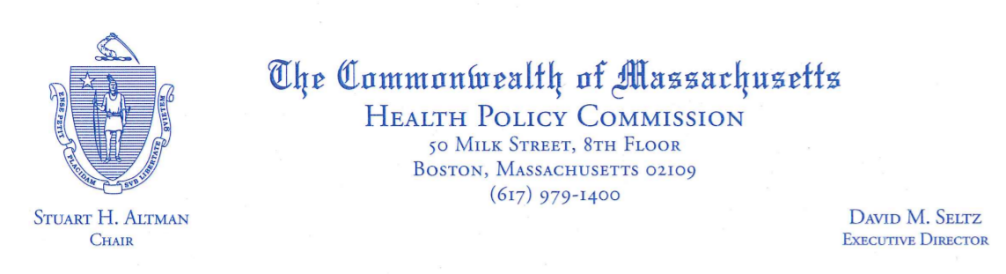 January 25, 2022Via Email and First Class MailLara Szent-Gyorgi, MPADirector, Determination of Need ProgramMassachusetts Department of Public Health67 Forest StreetMarlborough, MA 01752Re:	Mass General Brigham Incorporated Determination of Need Applications - Massachusetts General Hospital # MGB-20121612-HE, Brigham and Women’s Faulkner Hospital # MGB-20121716-HE, and Multisite # Multisite-21012113-AS Independent Cost-Analysis CommentDear Ms. Szent-Gyorgi: Pursuant to Mass. Gen. Laws ch.111, § 25C(g) and (i) and the Department of Public Health’s (DPH) regulations at 105 CMR 100.405(D), the Health Policy Commission (HPC) submits the following comment regarding the above-referenced matters and the independent cost-analyses (ICAs) thereof for consideration by DPH and the applicant, Mass General Brigham (MGB). The HPC has elected to exercise its authority to comment on the three above-referenced applications and the ICAs thereof based on (1) results of HPC analyses showing that the above-referenced applications are likely to increase Massachusetts health care spending, result in increased commercial insurance premiums, and impair market functioning in a manner inconsistent with the Commonwealth’s goals for cost containment, including impacts to health care access and equity, and (2) the HPC’s determination that it can provide analyses of these impacts that may aid DPH in its review of all relevant factors for approval of the applications. Specifically, and as further detailed in the attached comment, the HPC’s analyses show that the above-referenced proposals are likely to:Result in increased health care spending, likely $46.0 million to $90.1 million for the three projects per year for commercially insured patients, with approximately $9.3 million to $27.9 million due to the proposed ambulatory expansion, $6.4 million to $7.9 million due to the proposed Faulkner Hospital expansion, and $30.3 million to $54.4 million due to the proposed Mass General Hospital expansion, based on conservative projections for the subset of potential spending drivers that the HPC was able to quantify with available data and information; Drive substantial patient volume and revenue to the higher-cost MGB system, particularly commercially insured volume, and likely away from other lower-cost providers; andNegatively impact market functioning, including health care access and equity, as a substantial amount of the commercial revenue mentioned above is likely to shift to MGB and away from other provider systems that have fewer financial resources, lower average prices 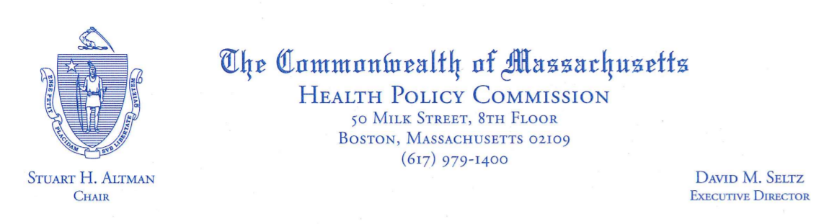 for commercial patients, and generally serve larger proportions of MassHealth patients and communities with higher indicia of social need. Due to the interrelatedness of the applications—all three filed by MGB on the same date, citing similar rationales, and described by the applicant as part of a “system-wide strategy”—the HPC is filing one document that describes analyses in common across the three applications (e.g. the background of the applicant and its position in the market), but which also discusses the impacts of each project individually where such impacts are easily divisible. We hope that this comment provides important and relevant factual context for the consideration of DPH and Mass General Brigham in this process. Sincerely,<signature on file>Dr. Stuart AltmanChair IntroductionMassachusetts has long been a leader in health care coverage, innovation, and quality. However, the cost of health care has been, and remains, a profound challenge. In an effort to restrain rapidly increasing health care costs, Massachusetts passed comprehensive health care reform in 2012 (Chapter 224) and set a first-in-the-nation, statewide target for sustainable growth in total health care spending (3.6 percent for the first five years, lowered to 3.1 percent in 2018). Chapter 224 also established the independent Massachusetts Health Policy Commission (HPC) and charged it with setting goals for health care spending and developing policies to reduce overall cost growth while improving quality, including efforts to foster the continued development of a competitive, value-based health care market while protecting patient access to necessary health care services and seeking to reduce health care disparities.Because health care costs, quality, and access to services may be influenced by changes in the delivery system, Chapter 224 directs the HPC to monitor changes in our health care market; to provide objective, data-driven analyses of changes that have the potential to significantly impact health care costs or market functioning; and to thus increase public transparency and accountability for market changes that may impact health care costs, quality, and access. For provider changes that require the filing of a determination of need (DoN) application with the Department of Public Health (DPH), Chapter 224 provides that DPH may require an independent cost-analysis (ICA) to demonstrate that an application is “consistent with the commonwealth’s efforts to meet the health care cost-containment goals established by the [health policy] commission”, and the statute and DPH regulations provide that the HPC may comment on any application and any such analysis. The HPC conducts this work during a time in which both our health care system and our broader community are facing unprecedented challenges. The COVID-19 pandemic has profoundly impacted the health care system, as well as all individuals, families, and businesses across the Commonwealth. At the same time, job losses and widespread economic disruption from the pandemic have underscored persistent health care affordability challenges, and health care costs have continued to escalate. In both 2018 and 2019, Massachusetts’s total health care expenditures exceeded the health care cost growth benchmark, and in 2020 price growth for health care services accelerated even as utilization fell.It is in this context that the Mass General Brigham (MGB) system— which includes two renowned academic medical centers and is the largest and generally highest-priced health care system in the Commonwealth—is seeking to spend nearly $2.3 billion in Massachusetts on expansions and improvements at two of its hospitals and on the creation of three new ambulatory sites the communities of Westborough, Westwood, and Woburn.The HPC now releases its analysis of the impacts of these three proposed expansions to contribute important information to the public dialogue as providers, payers, government, consumers, and other stakeholders strive to address these challenges and develop a more affordable, accessible, and equitable health care system. Executive SummaryOn January 21, 2021, Mass General Brigham (MGB) filed three applications with the Massachusetts Determination of Need (DoN) program describing significant expansion, renovation, and improvement of Massachusetts General Hospital (MGH) and Brigham and Women's Faulkner Hospital (Faulkner), as well as the creation of three new ambulatory sites in the communities of Westborough, Westwood, and Woburn. In total, the three applications propose a capital expenditure of $2.25 billion in Massachusetts, with substantial additions of inpatient, outpatient, imaging, and other capacity at MGH and Faulkner, as well as extensive new ambulatory surgery, imaging, primary care, and specialty care services in Westborough, Westwood, and Woburn. MGB’s DoN applications and supporting filings describe these proposed expansions as cost-saving and designed to provide needed services to MGB’s patients. On March 14, 2021, the DoN program notified MGB that it was requiring an independent cost-analysis (ICA) to be conducted on each of the three applications, as authorized under its statute, to demonstrate that each proposed project is “consistent with the commonwealth’s efforts to meet the health care cost-containment goals established by the [health policy] commission,” and a third-party vendor was engaged to conduct the analyses at MGB’s expense. The HPC conducted its own analyses, detailed throughout the remainder of this comment, to determine the likely impacts of these proposals on the Commonwealth’s health care cost containment goals. The HPC’s analyses focus on impacts to commercial spending, which are expected to result in higher commercial insurance premiums for Massachusetts residents and businesses, but the projects are also likely to have spending impacts for Medicare and Medicaid. The HPC’s analyses show that these proposals are likely to drive substantial patient volume and revenue to the higher-cost MGB system—particularly commercially insured volume—resulting in increased health care spending, increased commercial insurance premiums, and a negative impact on health care market functioning, including access and equity. Based on conservative projections for the subset of potential spending drivers that the HPC was able to quantify with available data and information, the projects are likely to increase yearly commercial health insurance spending in Massachusetts by $46.0 million to $90.1 million in total, with approximately $9.3 million to $27.9 million due to the proposed ambulatory expansion, $6.4 million to $7.9 million due to the proposed Faulkner expansion, and $30.3 million to $54.4 million due to the proposed MGH expansion. These projects are also likely to shift substantial commercial revenue to the MGB system and away from other providers in the Commonwealth, with a loss for other providers in the range of $152.9 million to $261.1 million in commercial revenue each year for the subset of proposed services that the HPC was able to quantify. These providers have fewer financial resources and lower average prices for commercially insured patients, and they generally serve larger proportions of MassHealth patients and communities with higher indicia of social need than MGB. Given these impacts, the projects are not consistent with the Commonwealth’s goals for cost containment.This comment is organized into four parts. Part I provides a brief overview of the review process to-date including the independent cost-analyses and the HPC’s concerns regarding those analyses. Part II provides background on MGB and the current structure and functioning of the health care system in Massachusetts as important context for understanding the potential impact of the proposed expansions. Part III presents our findings on the likely spending impacts from the proposed projects, distinguishing the impacts for each project where possible, and Part IV outlines some broader implications of the proposed expansions on market functioning, including potential impacts to health care access and equity. Below is a summary of the findings presented in Parts II through IV.Background: MGB and the Current Provider Landscape in Massachusetts: MGB is the largest provider system in Massachusetts, with significantly higher prices than nearly all other Massachusetts providers and higher spending for its patients. MGB is a high-quality provider system, but much of the care that MGB provides—and the services it is proposing to expand—constitutes routine care that can be provided by other high-quality Massachusetts providers. MGB providers generally serve higher proportions of commercially insured patients and patients from wealthier communities. Reflecting many of these dynamics, MGB has substantially more financial resources than other Massachusetts provider systems. Projected Impacts on Health Care Spending: The projects described in the three DoN applications are likely to increase total health care spending and result in increased commercial insurance premiums. Specifically:The new and expanded capacity from the proposed projects is likely to drive significant patient volume and revenue—particularly commercially insured volume—to the higher-cost MGB system and away from other lower-cost providers;Both the ambulatory expansion and the hospital expansions are anticipated to result in increased health care spending, based on conservative projections for a subset of potential spending drivers: The ambulatory expansion would likely increase annual commercial spending by $9.5 million to $15.4 million due to new primary care patients joining the higher cost MGB system. Substantial additional spending increases are expected due to increased inpatient and outpatient volume at MGB hospitals coming from patients living near the ambulatory sites. These increases would be $4.5 million to $17.9 million for inpatient care if the three proposed sites allow MGB to achieve half of its market share growth expectations for its larger multiyear ambulatory plan, or half of that amount if the three proposed sites allow MGB to achieve a quarter of its expectations for the larger plan. At the same time, an estimated annual commercial savings of approximately $3.4 million based on current prices may result from shifts of care to the ambulatory sites out of hospital outpatient departments, after accounting for backfilling capacity at MGB’s hospitals that would likely reduce such savings. The MGH expansion would likely increase annual commercial spending by $23.7 million to $40.6 million through new MGH inpatient capacity and $573K through new CT and MR capacity, with additional increases attributable to other new outpatient capacity. The Faulkner expansion would likely increase annual commercial spending by $2.9 million to $3.8 million through new Faulkner inpatient capacity, while the spending impacts of additional outpatient services would likely be small. In addition to these spending impacts, each of the projects is likely to increase MGB’s market share and bargaining leverage with commercial payers, allowing it to negotiate higher commercial rates in the future that would further increase spending. The expansions at MGH and Faulkner would result in price increases of $9.7M to $17.3M for inpatient care, with additional price increases expected from the ambulatory and outpatient expansions. Loss of commercial volume by other providers may also further widen the disparity in prices between MGB and other providers.The development of the three proposed projects together, described by MGB as part of a system-wide strategy, undermines MGB’s claims that the ambulatory expansion would reduce health care spending, and may result in combined impacts greater than those the HPC has modeled for each project individually. While shifting care out of hospitals and into ambulatory sites will generally produce savings, MGB is not seeking to reduce the care at its hospitals to reflect any diversion of care to lower cost settings. Instead, by also seeking to substantially expand inpatient and hospital outpatient services as part of its broader strategy, MGB will increase spending as it increases the volume of care at both MGB’s high-priced hospitals and its proposed new ambulatory sites.Additional Impacts on Market Functioning, including Health Care Access and Equity: There are also likely to be significant follow-on impacts to the market from the proposed expansions, including potential impacts to health care access and equity. Specifically:For each proposed project, a substantial amount of commercial revenue is likely to shift to MGB and away from other provider systems that serve a greater share of public payer patients and communities with greater indicia of social need, leaving those providers with fewer resources to serve those populations. In total, other providers are expected to lose $152.9 million to $261.1 million in commercial revenue each year for the subset of proposed services that the HPC was able to quantify.The services for which MGB has provided the most detail in its ambulatory expansion plans are ones likely to generate substantial financial margin and drive additional volume to its system. MGB’s projections of future utilization at its facilities, which do not take capacity at other providers into account, do not indicate that the projects are necessary to meet unmet need. The proposed ambulatory expansions would also be located in areas that report already having good access to health care services. The proposed ambulatory expansions would be located in relatively affluent areas with low MassHealth payer mix, consistent with MGB’s stated goals of increasing network lives and commercial referrals. As a result, the expansions are likely to reinforce MGB’s already small share of MassHealth patients relative to other systems.MGB would need substantial new staff for the new capacity, which could result both in increased staffing costs for some providers and in staff being recruited away from other providers, particularly those providers with more limited financial resources.These spending impacts, and the shifts in projected revenue between MGB and other providers are summarized below.Summary of Projected Impacts of the Expansions on Annual Commercial Health Care Spending and Provider Revenue
Notes: When totaling spending impacts, the HPC discounts the spending impact in row 1 by the portion of total medical expense (TME) for MGB’s primary care patients that represents spending on inpatient care received at MGB hospitals. Additional shifts of patients and revenue to higher-priced providers would be expected if projected revenue losses disrupt the operations of lower-priced providers. Additional spending and revenue impacts are also likely for other payer categories, particularly for Medicare Advantage plans and MassHealth Managed Care Organizations, which do not operate with standardized fee schedules. The HPC’s calculations are likely to be conservative. The HPC’s conclusions stand in contrast to those of the ICAs, which were released on December 28, 2021 and conclude that all three projects are consistent with the Commonwealth’s cost containment goals. However, the ICAs fail to address certain major drivers of spending for the three projects, particularly for the ambulatory projects, minimize significant cost impacts identified in their own findings, do not consider important and relevant publicly available information, and do not consider key context about the current state of the health care market in Massachusetts. These limitations of the ICAs are discussed in more detail in Section I and Appendix I.B, and the remainder of this comment details the HPC’s analyses.Overview of Review Process to Date: DoN Filings, HPC Review Process, and Independent Cost-AnalysesOn January 21, 2021, Mass General Brigham (MGB) filed three applications with the Massachusetts Determination of Need (DoN) program, describing: Massachusetts General Hospital: a proposed capital expenditure of $1.88 billion for significant expansion, renovation, and improvement of Massachusetts General Hospital (MGH), including the addition of 54 new medical/surgical beds and 40 new intensive care unit (ICU) beds; the conversion of 388 semi-private beds to private rooms, freeing up additional capacity that is often “blocked” in semi-private rooms and potentially bringing 24 beds licensed but not operational back into service; centralization and significant expansion of oncology, cardiology, and radiology services; and various other renovations and improvements (MGH expansion);Brigham and Women’s Faulkner Hospital: a proposed capital expenditure of $150 million for significant expansion, renovation, and improvement of Brigham and Women’s Faulkner Hospital, including the addition of 78 new medical/surgical beds and 8 new observation beds; expansion of endoscopy and imaging services; and creation of shell space for future clinical additions (Faulkner expansion); andNew Ambulatory Sites: a proposed capital expenditure of $223.7 million for the creation of three new ambulatory sites in Massachusetts in Westborough, Westwood, and Woburn, each of which would include an independently licensed ambulatory surgery center (ASC) with 4 operating rooms per site; extensive physician services, including primary care, behavioral health, and a range of specialty services; and imaging services, with a total of 5 new CT units and 5 new MRI units across the three sites (ambulatory expansion).MGB’s applications state that the proposed projects are part of a “system-wide strategy that is grounded in the excellence of Mass General Brigham’s two academic medical centers, focused on improved patient outcomes and experience, and supported by its historical and ongoing commitment to digital health and data analytics, population health, ambulatory care and insurance risk management.” MGB states that its ambulatory proposal will address health care access challenges and the needs of its patient panel and shift care to lower cost settings (the application states that the ambulatory sites would be priced 25% lower than MGB’s community hospitals), which will lower costs and reduce total medical expenses (TME) and health care spending. MGB states that both hospital projects will update the hospital campuses, relieve hospital capacity constraints, and co-locate related services. MGB also states that the Faulkner expansion will allow care to be shifted to Faulkner from higher-cost cost settings, and that both hospital expansions will reduce operational costs and increase efficiency and timely care delivery, reducing health care spending and TME., On March 14, 2021, the DoN program notified MGB that it was requiring an independent cost-analysis (ICA) to be conducted on each of the three applications, as authorized under its statute to demonstrate that a proposed project is “consistent with the commonwealth’s efforts to meet the health care cost-containment goals established by the [health policy] commission”. A third-party vendor was engaged to conduct the analyses, at MGB’s expense. While the ICAs were pending, a limited amount of new information was disclosed publicly from confidential internal MGB documents related to the ambulatory expansions by the Office of the Attorney General—after balancing the public interests in disclosure relative to MGB’s interest in confidentiality (MGB Internal Document Disclosures). Such disclosures included that:The ambulatory sites proposed in the DoN filings are part of a larger multi-year ambulatory expansion plan for Eastern Massachusetts (including but not limited to the three sites currently proposed in the Ambulatory DoN Application) that MGB expects will ultimately contribute direct margins to the system of $385 million per year. This reflects both anticipated new ambulatory volume and incremental hospital volume from the ambulatory sites, and MGB expects the new hospital margin to outweigh any losses from shifting care out of MGB hospitals to lower-priced sites; MGB expects the multi-year ambulatory expansion plan to increase MGB’s market share by 1% to 2% for secondary inpatient admissions and 3% to 4% for tertiary inpatient admissions in Eastern Massachusetts. MGB also projected a 1% to 2% increase in covered lives in Eastern Massachusetts;Specific to the three ambulatory sites proposed in the Ambulatory DoN Application, MGB’s internal projections in 2018 for expected surgery capacity at the three sites were substantially higher (20-60%) than the capacity projections in its DoN filings; andMGB expects substantial physician staffing at the three sites in the Ambulatory DoN Application, including 22 new PCPs.The HPC also conducted its own review of the likely impacts of the three proposed projects, consistent with its role of providing objective, data-driven analyses of significant changes to the health care delivery system. To conduct its review, the HPC used all available public information, including all materials provided to the DoN program and the MGB Internal Document Disclosures, as well as the data and methodologies that it has used extensively in past market investigations, including cost and market impact reviews. The HPC worked closely with economists, actuaries, accountants, and care delivery experts to conduct its analyses and wishes to acknowledge the expert analytic support provided by Bates White, LLC, Freedman Healthcare, LLC, Gorman Actuarial, Inc., BerryDunn, LLC, and Health Management Associates, Inc. An overview of the data and methodologies used by the HPC is attached as Appendix I.A.The ICAs were released on December 28, 2021, concluding that all three projects are consistent with the Commonwealth’s cost containment goals. This conclusion is contrary to the HPC’s findings, and while many of the methodologies used by the ICAs appear similar to the methodologies employed by the HPC, the HPC has identified a number of key limitations:The ICAs fail to address major drivers of spending for the three projects that would negate any projected savings, particularly for the ambulatory expansion. For example, the Ambulatory ICA calculates savings from shifting care to the new ambulatory sites—consistent with the HPC’s analyses that find the potential for small savings from shifting care from hospitals to the ambulatory sites. However, the ICAs do not address the likelihood that if MGB shifts care out of its hospitals to the ambulatory sites, that would free up capacity at those hospitals that MGB would likely seek to backfill, particularly given that MGB does not propose to reduce any existing hospital capacity to account for the diverted care, but rather proposes to simultaneously expand hospital capacity. The ICAs also do not address the fact that the ambulatory sites would be likely to drive inpatient and outpatient hospital volume into MGB hospitals, consistent with the well-known principle that physician referrals strongly influence where patients seek hospital care and with MGB’s own expectations of increased hospital market share from ambulatory expansions. The Ambulatory ICA also does not acknowledge the likelihood of spending impacts for services other than ambulatory surgery and advanced imaging (i.e. it does not appear to address new primary care patients MGB would be anticipated to serve or any of the other professional services at the sites). Finally, none of the three ICAs addresses impacts on professional spending for care that would shift to MGB from other providers, generally evaluating only facility spending. The impact of these spending drivers would likely be far greater than the savings the Ambulatory ICA projects from shifting care to the new ambulatory sites.The ICAs minimize significant cost impacts identified within their own findings. The ICAs dismiss large spending increases as insignificant, particularly for the hospital expansions. For example, the MGH ICA finds that spending would increase by an average of 18% across services and payer types for patients anticipated to switch to receiving care at MGH, with spending for inpatient cancer services specifically increasing of 38% across payer types. In the attached tables that disaggregate spending impacts by payer type, the ICA identifies much higher increases for specific services and payers, projecting that commercial payers would see a 33.8% increase for all inpatient care that would switch to MGH from other area providers and a 72.7% increase for inpatient cancer services. Medicare Advantage plans would see increases of 121.2% for inpatient cancer services for care switching to MGH. The Faulkner ICA finds that, for patients anticipated to switch to receiving outpatient MR scans at Faulkner, spending would likely increase by 11.3% overall, with Original Medicare and Medicare Advantage plans seeing increases of 22.8%. Yet the ICAs conclude that the projects are nonetheless consistent with the Commonwealth’s cost containment goals. All three ICAs also present spending impacts as percentage increases rather than dollar spending figures, generally calculated for specific service lines and often averaged across payer categories, making it difficult to distinguish the often greater impacts the ICAs project for commercial payers—which more directly impact Massachusetts residents and businesses through higher insurance premiums—from impacts on Medicare and MassHealth that would generally be lower, particularly where prices are standardized and set administratively. The ICAs do not consider important and relevant publicly available information. Most notably, the Ambulatory ICA does not address or incorporate the information made public in the MGB Internal Document Disclosures documenting that MGB expects its larger multi-year ambulatory expansion plan, of which the three ambulatory sites are part, to result in significant increases in inpatient hospital market share and covered lives, as well as significant new revenue to its system, including new hospital margin that would outweigh any losses from diverting care to lower-cost ambulatory settings. Nor does that ICA incorporate information on volume projections and staffing projections for the three ambulatory sites that were included in the MGB Internal Document Disclosures.Finally, the ICAs are missing key context about the current state of the health care market in Massachusetts. This context is essential for understanding the impact of the proposed projects on health care spending and market functioning. The ICAs do not address the impact of MGB’s historic position as the largest and generally highest-priced provider system in Massachusetts, or of its other recent expansions. The ICAs also characterize MGB as a market entrant, particularly in the Ambulatory ICA, despite the fact that MGB already has significant market share in the ambulatory service areas, and contrary to the evidence that the expansions are part of an explicit effort to grow market share by a provider system that already generally has the highest market share in the state. The ICAs also rely on academic literature to assert that increased capacity will reduce prices, while failing to acknowledge that MGB prices have continued to increase and remain among the highest in Massachusetts despite increases in capacity in the MGB system in recent years.In addition to these concerns, many of the methodologies used in the ICAs, while facially reasonable, lack the level of detail on assumptions and calculations for the HPC to fully assess their validity. A full listing of the HPC’s key methodological questions and concerns is attached as Appendix I.B. The remainder of this comment details the HPC’s findings regarding the three proposed expansions, with comments regarding the relationship between the HPC’s findings and those of the ICAs where applicable.Background: MGB and the Current Provider Landscape in MassachusettsTo fully understand the impact of the three proposed expansions, it is important to consider the current provider landscape in Massachusetts and how Mass General Brigham (MGB) fits into that landscape, specifically:MGB is already the largest provider system in Massachusetts, with the highest share of revenue for inpatient, outpatient, and physician services in the state, and generally the highest share by volume. It also has significant market share in each of the service areas in which it is proposing to expand and has been expanding more than other provider systems in recent years. Given these facts, none of the expansions can properly be considered “entry” by a new provider, but rather expansion of and an expectation of increased market share by the largest provider system, which already has significant market power.MGB’s commercial prices are already higher – often significantly – than nearly all other providers in Massachusetts. As the HPC and others have reported extensively, MGB has generally had higher commercial prices than most other providers in Massachusetts for many years. In the most recent year of data, MGB’s commercial prices for hospital inpatient, hospital outpatient, and physician services continue to be higher than nearly all other hospitals and physician groups in the Commonwealth. Even the proposed price point for the three ambulatory expansion sites is higher than many other area providers. Given MGB’s pricing, shifts to MGB from other providers will generally increase spending, regardless of any impact on MGB’s future bargaining leverage. MGB is a high-quality provider system, but much of the care that MGB provides—and the services it is proposing to expand—constitutes routine care that can be provided by other high quality Massachusetts providers. The MGB system includes two renowned academic medical centers, MGH and Brigham and Women’s Hospital, that provide highly specialized tertiary and quaternary services. However, much of the care MGB provides–and many of the services it seeks to expand—are services available at a range of high-quality providers in Massachusetts. The HPC has examined MGB hospital and physician performance on a range of quality measures in the past and has generally found that MGB providers perform comparably to the statewide average on process and outcome measures. The most recent available data show a continuation of these trends, although most MGB hospitals score higher than average on patient experience ratings and “willingness-to-recommend” and MGB practices often perform better than the statewide average on adult primary care patient experience measures. Prior work by the HPC has also shown that MGB performs comparably to other Massachusetts providers on measures of the frequency of use of low-value care in the areas of screening, pre-operative testing, and procedures. MGB’s primary care patients have substantially higher health status adjusted spending than primary care patients of other providers, and unadjusted spending for MGB’s primary care patients is growing faster than average. Total medical expenses (TME) for MGB’s primary care patients, a measure that reflects all medical spending by patients over time, incorporating both utilization and pricing, shows that MGB primary care patients with commercial insurance have substantially higher total health care spending, on both an unadjusted and health status adjusted basis, as compared to primary care patients of other systems, as well as higher than average spending growth. MGB’s primary care patients with Tufts Medicare Advantage also have higher-than-average health status adjusted spending. MGB’s high prices and utilization of low-value care services noted above have a substantial combined impact on spending. Although MGB has repeatedly described its efforts to monitor and control costs and highlighted in its applications both its population health management efforts generally, as well specific initiatives that it claims will reduce operational costs and the costs of care “thereby reducing TME, and ultimately total healthcare expenditures,” MGB’s primary care patients have persistently higher spending than primary care patients of the vast majority of other provider systems in Massachusetts. MGB providers generally serve higher proportions of commercially insured patients and patients from wealthier communities, on average, as compared to other provider systems in Massachusetts. MGB hospitals have the highest percentage of commercial volume among Massachusetts hospitals, and the lowest percentage of Medicaid volume. MGB primary care providers also serve patients who generally come from higher-income communities with fewer indicia of social need as compared to other providers. MGB’s general acute care hospitals generally serve a lower share of Black, Indigenous, and people of color (BIPOC) inpatients than comparable hospitals and a lower share as compared to those that reside in its hospitals’ service areas. MGB has substantially more financial resources than other Massachusetts provider systems. As a result of many of the dynamics highlighted above, MGB has been able to accumulate greater resources than other provider systems. For example, MGB’s net assets of approximately $10.6 billion in 2020 is greater than that of the next four largest systems combined. These resources allow MGB to invest in patient-attractive expansions such as those contemplated in the DoN applications, and better positions MGB to recruit physicians and other staff and draw patients to fill new capacity. Projected Impacts on Health Care Spending
HPC analysis of MGB’s three proposed expansions indicates that these projects are likely to increase health care spending in the Commonwealth, and result in increased commercial health insurance premiums, even based on conservative projections for a subset of potential spending drivers. Much of this impact would be due to the fact that the new and expanded capacity created by all three projects is likely to drive significant patient volume and revenue to the higher-cost MGB system, particularly commercially insured volume, and likely away from other lower-cost provider systems. The key mechanisms for these impacts are summarized below.MGB’s ambulatory expansions would likely impact total health care spending through the following key mechanisms: New MGB primary care patients: Spending would increase as MGB recruits primary care physicians (PCPs) to the ambulatory sites from existing area practices or as patients switch to new MGB PCPs from other local providers, reflecting differences in price, utilization, provider mix, and service mix between primary care patients managed by MGB and those managed by other local providers.Increased utilization of MGB hospitals: Spending would increase as MGB’s hospitals draw increased inpatient and outpatient volume from areas surrounding the ambulatory sites. Patients at new ambulatory locations and backfill of outpatient capacity at MGB hospitals: Commercial prices at the ambulatory sites would be lower than those at some, but not all, local providers. While care shifts to the ambulatory sites may produce some net savings, impacts on total spending would depend on where patients would otherwise have received care. However, any care diverted to the ambulatory sites from MGB hospital outpatient departments (HOPDs) is likely to be backfilled, given that MGB is not proposing to reduce any existing HOPD capacity. This backfill, which the ICAs do not evaluate, would reduce any savings.Market leverage: Total spending may further increase as care shifts to MGB and MGB gains commercial market share, increasing its leverage to obtain higher price increases in the future. Loss of commercial market share by other providers may further widen the disparity in prices between MGB and other providers.Proposed expansions at MGH and Faulkner would likely impact health care spending through the following key mechanisms: Patients filling new inpatient capacity: Total spending would likely increase as MGH and Faulkner fill proposed new inpatient capacity. Most patients who receive inpatient care in net new capacity at MGH and Faulkner would otherwise have been seen at non-MGB hospitals, often at lower price points. This includes patients filling net new medical/surgical beds at MGH and Faulkner, new ICU beds at MGH, and new capacity at MGH as it moves beds from semi-private to private rooms and potentially brings licensed beds back into operation.Patients filling new outpatient capacity: Most patients who receive outpatient services in new advanced imaging and other outpatient capacity MGH and Faulkner would otherwise have been seen at non-MGB hospitals, often at lower price points. Commercial spending would likely increase as MGH fills proposed new outpatient capacity, while the spending impacts of adding Faulkner outpatient capacity may be mixed.Market leverage: Total spending would likely further increase as care shifts to MGH and Faulkner and MGB gains commercial market share, increasing its leverage to obtain higher price increases in the future. Loss of commercial market share by other providers may further widen the disparity in prices between MGB and other providers.The development of the three proposed projects together, described by MGB as a system-wide strategy, may result in combined impacts greater than those the HPC has modeled for each project individually.The HPC quantified likely impacts on health care spending and on revenue for MGB and other Massachusetts providers for each of the three proposed projects using the best available data, focusing primarily on impacts for commercially insured patients. The HPC anticipates additional impacts on spending and revenue that could not be reliably quantified at this time, due to data limitations and a lack of key details in MGB’s public plans and projections. MGB’s expectations for revenue and market share shifts in connection with its larger multi-year ambulatory expansion plan suggest that additional impacts on spending and revenue could be substantial. A summary of the annual commercial spending impact the HPC was able to quantify is below in the column “Annual Commercial Spending Impact.” The impact of commercial revenue shifts in the two columns on the right is discussed in Section IV. Summary of Projected Impacts of the Expansions on Annual Commercial Health Care Spending and Provider RevenueNotes: When totaling spending impacts, the HPC discounts the spending impact in row 1 by the portion of TME for MGB’s primary care patients that represents spending on inpatient care received at MGB hospitals. Other dynamics could further increase spending, including net new utilization for supply-sensitive care (i.e. supply-induced demand and practice pattern shifts) and additional shifts of patients to higher-priced providers if projected revenue losses disrupt the operations of lower-priced providers. Additional spending and revenue impacts are also likely for other payer categories, particularly for Medicare Advantage plans and MassHealth Managed Care Organizations, which do not operate with standardized fee schedules. The HPC’s calculations are also likely to be conservative as described in note 49.A number of the analyses in the ICAs that quantify spending and market shifts are directionally consistent with the HPC’s findings, although the HPC and the ICAs employ some different methodologies and assumptions. However, the HPC’s conclusions differ from those in the ICAs because the HPC considered important features of the current provider landscape as described in Section II and analyzed multiple spending drivers not examined in the ICAs as discussed in Appendix I.B. The remainder of this section discusses HPC’s analyses in greater depth.MGB’s ambulatory expansions would likely impact total health care spending through several mechanisms, resulting in increased total spending. MGB’s Ambulatory DoN Application states that the project will allow it to “make substantial progress in achieving its strategic priorities of improving patient access and outcomes while also lowering the total cost of health care for its patients and other residents of The Commonwealth.” However, MGB statements in other settings and internal analyses indicate that it expects the ambulatory expansions to grow commercial referral volume at its hospitals and increase its market shares of inpatient care and covered lives, suggesting that MGB may also be focused on increasing volume, particularly of commercial patients, at its system. As described below, the resulting increase in MGB hospital and patient panel volume is likely to increase total commercial health care spending as patients shift to MGB’s higher-priced network, outweighing any potential commercial savings as a result of care shifting to the new ambulatory sites from higher-priced settings such as hospitals.Total spending would likely increase as MGB adds primary care physicians at the ambulatory sites.MGB’s Ambulatory DoN Application identifies primary care as one component of physician services that would be provided at each site. MGB provides no details in its application on the number of physicians to be staffed at the sites. The Ambulatory ICA states that MGB provided current staffing estimates to the firm conducting the ICAs, indicating that 14 net new primary care physicians (PCPs) would be staffed across two of the proposed sites, while the MGB Internal Document Disclosures indicate that MGB planned to staff 22 net new PCPs across the three proposed sites. Many of these PCPs are likely to be recruited from existing local practices, as MGB states it has done in order to staff its primary care offices in Westwood and Woburn in recent years. Some may be new to the Massachusetts physician workforce, although the patients filling their panels would likely have been seen by other local providers. The HPC compared total annual health status adjusted spending per commercially insured patient for patients of MGB PCPs to spending for patients of PCPs affiliated with other physician groups practicing in the proposed ambulatory service areas. We found that commercial patients with an MGB PCP have health status adjusted annual total medical spending approximately 11% to 12% higher than patients of other local PCPs, which could reflect differences in the prices of the providers used by MGB primary care patients, as well as differences in provider practice patterns, or other dynamics. As patients switch from other local providers to the proposed net new MGB PCPs, we would therefore expect commercial spending to increase by 11% to 12%, on average, for those patients. This would translate to an increase of approximately $9.5 million to $15.4 million per year based on estimated patient panel sizes and payer mix, depending on whether MGB were to add 14 or 22 new PCPs at the ambulatory sites. Spending may also change for patients with other types of insurance coverage (e.g., managed and Original Medicare and MassHealth) as they join MGB patient panels.MGB hospitals would likely receive increased volume from the ambulatory service areas, increasing health care spending. The HPC used an econometric model based on historical Massachusetts discharge and claims data to confirm that commercial patients living in areas where a hospital system has higher primary care or specialist physician market share are significantly more likely to use the affiliated system’s hospitals for inpatient care even when those patients do not live near a system hospital. Increases in MGB’s commercial physician market shares in the proposed service areas would likely increase commercial discharges at MGB’s hospitals and, consequently, commercial spending for patients from these service areas. However, the scope of increase the HPC was able to quantify likely understates the potential impact of the ambulatory expansions on hospital volume, particularly given the scope of MGB’s expectations for increased hospital referrals. MGB’s planning materials as described in the MGB Internal Document Disclosures estimate an increase in inpatient market shares of 1% to 2% for secondary admissions and 3% to 4% for tertiary admissions in Eastern Massachusetts as a result of MGB’s larger planned multi-year ambulatory expansion. It is unclear what proportion of this expected increase would be driven by the three ambulatory sites proposed in MGB’s Ambulatory DoN Application; for the purpose of modeling, the HPC has assumed the ambulatory expansion currently under review may represent half of the multi-year project. If MGB were to achieve half of this projected increase in Eastern Massachusetts commercial inpatient market share across its hospitals, this would translate to approximately 712 to 2,849 additional commercial discharges per year at its hospitals. Because MGB hospitals and physicians generally have higher commercial inpatient prices than those of other systems, as discussed in Section II, this shift would increase annual commercial spending by approximately $4.5 million to $17.9 million as these admissions are seen at MGB hospitals rather than at hospitals of other systems.,  The estimates above reflect potential increases in commercial inpatient spending. Spending would likely further increase due to increased utilization of MGB HOPDs by patients from the ambulatory service areas, especially for outpatient specialties or advanced procedures not provided at the proposed ambulatory sites, and shifts of patients covered by non-commercial payers, based on spending impacts modeled in the MGH and Faulkner ICAs. Commercial prices at the ambulatory sites would likely be lower than those at some, but not all, local providers. Impacts on total spending would depend on where patients would otherwise have received care. Any care diverted to the ambulatory sites from MGB HOPDs is likely to be backfilled, reducing any savings.MGB states that the sites “will have a positive impact on TME as these patients [in the ambulatory service areas] will no longer need to be seen in higher cost settings,” estimating that it will be “25% less costly to receive the Ambulatory Surgery Services at a Project Site, as compared to one of [MGB’s] community hospitals… based on the average rates from [MGB’s] top three payers.”,  The HPC calculated differences in commercial prices between providers currently serving the proposed ambulatory service areas and estimated prices for the ambulatory sites for relevant services. As shown in the example below for MRI scans, assuming MGB’s estimated price point represents a commitment regarding ambulatory site pricing, commercial prices at the proposed sites would likely be lower than those at some, but not all, other local providers. In particular, smaller providers and non-hospital providers tend to have lower price points than the proposed MGB ambulatory sites, meaning that any care diverted from those providers to MGB sites would increase, not decrease, spending.Commercial MRI Prices for Proposed Ambulatory Service Areas and Estimated MGB Ambulatory Prices (HPHC, 2018)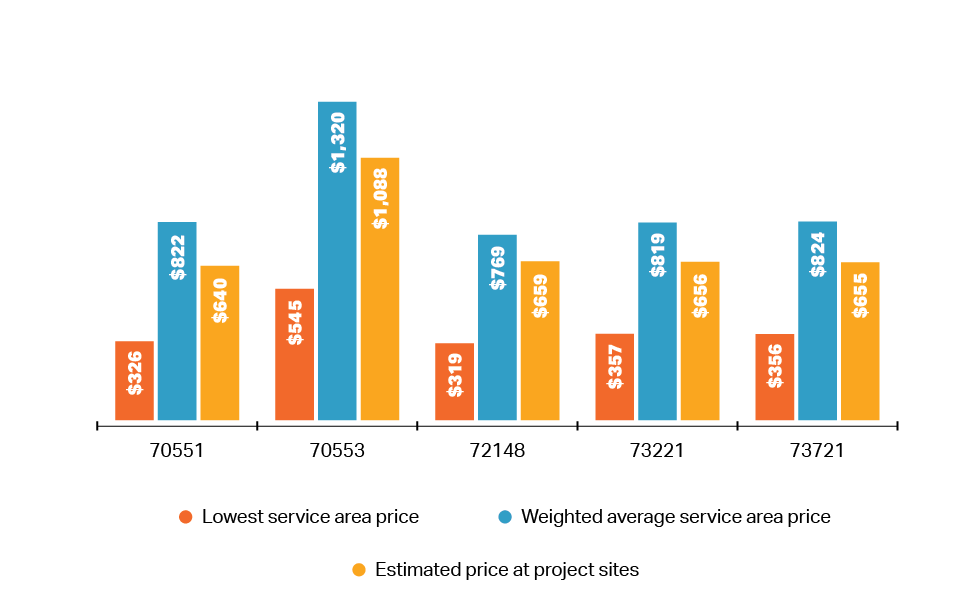 Source: HPC analysis of CHIA All-Payer Claims Database, HPHC 2018.Note: See Appendix I.A for description of the HPC’s methodology. CPT codes shown represent the highest volume outpatient diagnostic MRI codes for Massachusetts commercial patients.The spending impacts of patients seeking care at the proposed ambulatory sites would depend on the mix of existing providers that would have otherwise provided that care. MGB’s application suggests that virtually all of the proposed ambulatory service capacity would be filled by patients who would otherwise have received care at an MGB hospital, estimating commercial savings of $7.9 million for every thousand ambulatory surgery patients and $1.75 million for every thousand CT and MRI scans provided at the proposed ambulatory sites instead of one of its other facilities. MGB refers to consumer research informing its projections, but does not reference assessments of actual site of care choices by patients living near MGB’s many existing ambulatory sites.To assess the likelihood that the patients at the new ambulatory sites would only have otherwise used MGB’s more expensive HOPDs, the HPC analyzed utilization patterns of patients with MGB PCPs living within 10 minutes of MGB’s existing clinic-licensed CT and MRI service in Waltham. When those patients used an MGB provider for outpatient CT and MR imaging, they used the clinic site only 27% of the time, with most of the rest of their advanced imaging provided at MGB hospitals. In the four years of data the HPC examined, there was no decrease in the volume of scans provided at any MGB hospital for commercial patients from the area around the Waltham clinic. Given this historic experience, as well as the number of other providers serving substantial shares of patients in the proposed service areas, the HPC considers it unlikely that the proposed capacity at MGB’s outpatient sites would be filled by volume shifting only from MGB’s hospitals. It is more likely that capacity at the new ambulatory sites would be filled by volume shifting from other area providers, including MGB sites. The HPC modeled potential impacts on commercial spending per case shifted to the proposed ambulatory sites under four scenarios based on different assumptions about where care would otherwise have been provided, as shown below. In no scenario, including care coming solely from MGB HOPDs, can the HPC identify potential savings per case as great as that suggested in MGB’s application. The estimated percent savings per case under the HPC’s proportional model generally aligns with the percent savings per case for commercial patients predicted by the market-based diversion model used in the Ambulatory ICA. Commercial Spending Impacts per Case at Proposed Ambulatory SitesSources: HPC analysis of CHIA All-Payer Claims Database, 2018; Ambulatory Narrative, supra note 11 at 16.Notes: Ambulatory surgery price differentials calculated based on current mix of commercial orthopedic, ophthalmology, otolaryngology, and general surgery cases in the proposed ambulatory service areas. Scenario 4 rates assume new volume would reflect a service mix similar to the current service mix across all providers in the proposed ambulatory service areas.In addition, MGB does not identify any expected reduction in volume or capacity at any of its HOPDs resulting from diversion of care to the proposed ambulatory sites. Thus, to the extent that care shifts from MGB HOPDs to the ambulatory sites, the HPC expects that MGB would backfill the newly available HOPD capacity, likely reducing any commercial savings from shifting outpatient care from its hospitals to the ambulatory sites, as shown below.,Weighted Average Commercial Spending Impact per Case Backfilled at MGB HOPDsSources: HPC analysis of CHIA All-Payer Claims Database, 2018; CHIA hospital outpatient relative price data, 2019; and CHIA physician relative price data, 2018.Assuming that cases at the ambulatory sites would otherwise have been provided by the current mix of providers serving the areas, annual commercial spending for the service lines examined above would likely decrease by approximately $3.4 million.,  Public payers would likely also see savings as care shifts to the ambulatory sites; these savings would impact total healthcare spending in the Commonwealth, but would not impact commercial health insurance premiums. These estimates do not incorporate several factors that would tend to increase rather than reduce spending that the HPC could not quantify due to data limitations and lack of information in MGB’s submissions to the DoN program, including the impact of specialist physician visits at the ambulatory sites not directly related to ambulatory surgery or advanced imaging. The fact that MGB physician relative prices tend to be higher than those of other groups suggests that a shift of physician visits to the ambulatory sites may increase spending.Total spending may further increase as MGB gains commercial market share, increasing its leverage to obtain higher price increases in the future.As discussed in prior sections, MGB expects its multi-year ambulatory expansion project to increase its market share for physician and hospital services. The Ambulatory ICA also models increases in MGB shares of outpatient services if patients come to the ambulatory sites from all providers. HPC analyses indicate that MGB is likely to gain commercial outpatient volume, and that the scope of the shift is likely to be substantial. For example, filling new capacity at the proposed ambulatory sites from both MGB and other providers currently serving the area at roughly the same proportion as their current market shares, which the HPC considers more plausible than all care diverting from MGB hospitals, would increase MGB’s shares of commercial visits in the service areas by 26% for MRI, 40% for CT, and 31% for ambulatory surgery.As discussed in prior work by the HPC and others, increases in commercial market share, particularly in a highly concentrated market, are generally associated with greater leverage for a provider organization to negotiate higher prices with commercial payers. Likewise, the HPC has found that a higher mix of public payer patients is associated with lower commercial relative prices. If MGB gains market share as a result of the ambulatory expansion, and is particularly growing its commercial market share, other area providers will likely be left both with lower volume and with larger proportions of public payer patients. Additional commercial volume at MGB would likely allow MGB to obtain higher commercial rate increases, while decreased commercial volume at other provider organizations means that those providers are likely to receive lower rate increases. These changes would be magnified if revenue losses destabilize other local provider organizations, leading to further market consolidation and more patients shifting to higher-priced systems. Any price increases at MGB relative to other providers would reduce any potential savings modeled in Section III.A.3 from care shifting from higher-priced non-MGB providers to the ambulatory sites and would further increase spending as patients backfill capacity at MGB HOPDs.Proposed expansions at MGH and Faulkner would likely increase health care spending. Total spending would likely increase as MGH and Faulkner fill proposed new inpatient capacity.The MGH application proposes the addition of 54 net new medical/surgical beds and 40 net new ICU beds, while the Faulkner application proposes the addition of 78 new medical/surgical beds. The MGH expansion would also make 30 to 50 additional beds available that are currently routinely blocked due to patient incompatibility in semi-private rooms, as those beds would be relocated to single rooms as part of the project. The MGH expansion may also allow MGH to staff 24 additional medical/surgical beds currently licensed but out of service, but MGH has provided insufficient public information regarding this potential additional capacity increase. In total, this would represent a net increase in medical/surgical bed capacity of 16.6% to 18.9% at MGH (depending on whether the 24 additional beds are included) and 45.6% at Faulkner.MGB expects that it will fill all newly available inpatient capacity. Although MGH and Faulkner provide some highly specialized care, most patients who would receive inpatient care in net new capacity at MGH and Faulkner would otherwise receive care at non-MGB hospitals. Regardless of whether proposed new capacity serves new or existing patients, differences in price between these other hospitals and MGH and Faulkner would increase health care spending as patients fill the proposed new inpatient capacity. Using econometric modeling and hospital relative price data, the HPC estimates that the expected shift of approximately 3,825 to 5,363 commercial discharges each year would increase commercial spending on inpatient care by $26.6 million to $38.7 million annually, adjusting for patient acuity. These figures would increase by approximately 17% to 19% (an additional 418 to 530 discharges and $4.6 million to $5.8 million) if the MGH project allows MGH to bring 24 additional licensed beds into operation. Sources: HPC analysis of 2009-2019 CHIA hospital discharge data, 2019 CHIA hospital relative price data, and MGH and Faulkner DoN Application narratives and change in service forms.Notes: See Appendix I.A and note 103 for methodology description. Estimates assume new capacity will not divert patients from other MGB hospitals, or that those hospitals will backfill any volume that shifts. Range of impacts shown for MGH reflects the omission or addition of 24 beds licensed but out of service. Although the HPC did not estimate spending impacts for non-commercial payers, the ICAs find that the MGH expansion would increase inpatient spending for managed and non-managed Medicare and MassHealth care, while the Faulkner expansion would reduce spending for managed and non-managed Medicare and managed MassHealth care and increase spending for non-managed MassHealth care. Commercial spending would likely increase as MGH fills proposed new outpatient capacity, while spending impacts of adding Faulkner outpatient capacity may be mixed.The proposed hospital expansions would also add capacity for outpatient care across several service lines, including new advanced imaging units at both hospitals, endoscopy procedure capacity and observation beds at Faulkner, and cardiac and cardiovascular procedure rooms, oncology infusion bays, and non-procedural outpatient cardiovascular and oncology care at MGH. Most patients filling this new capacity would likely otherwise receive care at other providers, either other area HOPDs or non-HOPD (ASC or clinic-licensed) locations. Differences in price between these other providers and MGH and Faulkner would impact health care spending as patients fill the proposed new outpatient capacity. Because of MGH’s high commercial prices for outpatient care relative to other providers, outpatient care filling new capacity at MGH is likely to increase commercial spending. Because Faulkner competes for outpatient care with some higher-priced providers, including AMCs, commercial spending may decrease for some services, like MRI. However, this may not be true across all service lines; for example, Faulkner commercial prices for some outpatient endoscopy procedures are relatively high. The HPC quantified potential spending impacts for outpatient imaging as shown below.Commercial Spending Impacts per New MR or CT Scan at MGH and FaulknerSources: HPC analysis of 2018 CHIA APCD, MGH DoN Application, supra note 8; Faulkner DoN Application, supra note 10.Notes: Spending impacts based on prices as described in Appendix I.A. The HPC calculated the percent difference in price between average prices MGH and Faulkner and other providers in each hospital’s outpatient service area, weighted by service area visits, for the top five CPTs by volume in each clinical cluster. We then applied this differential to the weighted average price for the entire cluster. See notes 70 and 75, supra, for additional detail on this methodology. The HPC estimates that annual commercial spending on advanced imaging would increase at MGH by approximately $573,000 and decline at Faulkner by approximately $91,000 based on available volume and payer mix information.,  The HPC did not quantify spending impacts for the expansion of other outpatient service lines at the hospitals, but we note that the ICAs predict spending increases for both commercial and public payer care for every outpatient service line being expanded at both MGH (CT, MR, PET/CT, cardiovascular procedures, and oncology visits) and Faulkner (MR). While the potential spending increase for any one of these service lines would likely be small compared to the inpatient spending increases discussed above, they would all increase total health care spending.Total spending would likely further increase as care shifts to MGH and Faulkner and MGB gains commercial market share, increasing its leverage to obtain higher price increases in the future.MGB’s commercial market share would likely substantially increase as it fills the new capacity proposed in its hospital expansion projects. The new beds would represent a 7.1% to 7.9% increase in bed capacity for the MGB system, and MGB’s inpatient commercial market share in Eastern Massachusetts would likely increase by 2.7% to 3.8% as those beds are filled, based on the HPC’s inpatient diversion models. This would also increase market concentration for inpatient services in already highly concentrated markets. As discussed in Section III.A.5, these increases in market shares and consolidation would tend to enhance MGB’s ability to obtain higher commercial rate increases, while other provider organizations may receive lower rate increases as they lose commercial market share. A multivariate regression model similar to that utilized in prior HPC provider price analyses suggests that the proposed hospital expansions would be expected to result in system-wide inpatient prices at MGB that are approximately 0.9% to 1.7% higher than current pricing, with approximately 0.59% to 1.29% attributable to the MGH expansion and 0.36% to 0.4% attributable to the Faulkner expansion. This would translate to an annual increase in commercial spending of $9.7 million to $17.3 million ($6 million to $13.2 million for MGH, $3.6 million to $4.1 million for Faulkner). This could exacerbate the existing, extensive variation in provider prices for similar services and increase spending impacts above the figures modeled in this section. These changes would be magnified if revenue losses destabilize other local provider organizations, leading to further market consolidation and more patients shifting to higher-priced systems.The development of the three proposed projects together, described by MGB as a system-wide strategy, undermines MGB’s claims that the ambulatory expansion would reduce health care spending, and may result in total impacts greater than those the HPC has modeled for each project individually.MGB has stated that the ambulatory and hospital projects are part of a system-wide strategy to achieve its strategic goals. However, the proposed hospital projects conflict with MGB’s claim that the ambulatory project will reduce health care spending. As discussed in Section III.A.3, shifting outpatient care out of hospitals and into ambulatory sites could result in savings, but the amount of any savings depends, in large part, on which hospitals would have otherwise provided that care and whether the hospitals subsequently backfill newly available HOPD capacity. MGB proposes to substantially expand hospital inpatient and outpatient services in the MGH and Faulkner expansions and has not suggested that total volume or capacity would decline at any of its facilities due to the ambulatory expansion, which is why HPC analyses include the impact of MGB hospitals backfilling any capacity that becomes available. Thus, while MGB states a goal of these projects is to shift care out of higher-priced settings, they are likely to increase the volume of care both at MGB’s relatively high-priced hospitals and at the new ambulatory sites.The expansion of inpatient capacity at MGH and Faulkner, concurrent with the expectation of additional hospital volume from the ambulatory expansions, may also affect where MGH and Faulkner are expected to draw patient volume. If the ambulatory sites increase utilization of MGB hospitals by residents of the ambulatory service areas, more of the care filling new MGH and Faulkner beds may be diverted from hospitals outside of the Boston metro area. These hospitals tend to be lower-priced than Boston hospitals, meaning that care shifting to MGB hospitals from these hospitals outside Boston is likely to have a somewhat higher spending impact than the figures provided in Section III.B.1. Finally, as detailed in Section IV, the potential for these projects to destabilize lower-priced providers is greater if all three projects proceed, given that the projected revenue losses (particularly commercial revenue and traditionally higher-margin services) would be far higher if MGB significantly expands capacity across multiple projects at the same time.Additional Impacts on Market Functioning, including Health Care Access and Equity
Improving access, equity, and market functioning are also core components of the HPC’s cost containment goals and a key part of HPC’s reviews of provider market changes. HPC’s key findings regarding the impact of the proposed expansions on health care market functioning, including access and equity are summarized below. Projected shifts in care as MGB fills new capacity would result in the loss of substantial revenue, especially commercial revenue, for other provider systems that serve greater shares of public payer patients and communities with greater indicia of social need, leaving those providers with fewer resources to serve those populations;The services for which MGB has provided the most detail, particularly in its ambulatory expansion plans, are ones likely to generate substantial financial margin and drive additional volume to its system;MGB’s projections of future utilization at its facilities do not indicate that the projects are necessary to meet unmet need.  The proposed ambulatory expansions would also be located in areas that report already having good access to health care services;The proposed ambulatory expansions would be located in relatively affluent areas with low MassHealth payer mix where residents report already having good access to health care services. These features, in concert with MGB’s stated goals of increasing network lives and commercial referrals, are likely to reinforce MGB’s already small share of MassHealth patients relative to other systems; andMGB will need substantial new staff for the proposed capacity, which could result both in increased staffing costs for some providers and staff being recruited away from others, particularly those providers with more limited financial resources.The remainder of this section discusses these findings in greater depth.Projected shifts in care as MGB fills new capacity would result in the loss of substantial revenue, especially commercial revenue, for other provider systems that serve greater shares of public payer patients and patients with greater indicia of social need, leaving those providers with fewer resources to serve those populations. Each of the commercial spending changes detailed in Section III reflect even greater changes in commercial revenue at different provider systems, reflecting expected shifts in commercial revenue to the MGB system and away from other providers as shown below. In total, the HPC estimates that other provider organizations would lose $152.9 million to $261.1 million of annual commercial revenue, just from those aspects of the proposals that the HPC was able to analyze, as a result of shifts in care due to MGB’s proposed expansions.Summary of Projected Impacts of the Expansions on Annual Commercial Health Care Spending and Provider RevenueNotes: When totaling spending impacts, the HPC discounts the spending impact in row 1 by the portion of TME for MGB’s primary care patients that represents spending on inpatient care received at MGB hospitals. Additional shifts of patients and revenue to higher-priced providers would be expected if projected revenue losses disrupt the operations of lower-priced providers. Additional spending and revenue impacts are also likely for other payer categories, particularly for Medicare Advantage plans and MassHealth Managed Care Organizations, which do not operate with standardized fee schedules. The HPC’s calculations are likely to be conservative as described in note 49. Much of the shift in commercial revenue detailed above is in relatively high-margin service lines like ambulatory surgery and imaging, which providers rely on to balance the cost of more resource-intensive and lower reimbursement care. The shift of commercial volume to MGB may also reduce the bargaining leverage of other providers and lead to lower future commercial price increases for those providers, which would also exacerbate the disparity in prices between MGB and other providers and further depress revenues for non-MGB providers. Shifts in public payer patients to MGB would also further reduce revenue for other provider organizations, regardless of whether those shifts would increase or decrease total spending.	While revenue losses are likely to be spread across many area provider organizations as MGB diverts patients to its system, these losses would almost universally represent a flow of health care dollars away from providers serving higher proportions of traditionally underserved patients than MGB. Most other hospital systems serve higher proportions of MassHealth patients compared to MGB, MGB patients generally live in communities with higher median incomes and lower indicia of social need than patients of other provider systems, and other hospital systems generally serve higher proportions of BIPOC inpatients compared to MGB hospitals. If decreased revenue destabilizes other providers or diminishes their ability to invest in or maintain facilities and staff, that impact is likely to increase health disparities.Many of these hospitals have already seen substantial declines in commercial volume relative to public payer volume (e.g., 71% of community hospitals in Massachusetts were considered “high public payer” hospitals by CHIA in 2019 compared to 39% in 2010), shrinking their commercial revenue. Community hospitals, in particular, often state that they depend on commercial rates to offset the cost of caring for public payer patients.The services for which MGB has provided the most detail, particularly in its ambulatory expansion plans, are ones likely to generate substantial financial margin and drive additional volume to its system.MGB’s Ambulatory DoN Application and supplemental filings provide relatively greater detail on the advanced imaging and ambulatory surgery services MGB proposes at the sites, including analyses of recent utilization trends, projected capacity of new imaging units and operating rooms, and projected utilization of the new capacity after a three-year ramp-up period. Both advanced imaging and ambulatory surgery are generally identified as service lines generating relatively high margin per case, and diagnostic imaging is both a component of and driver of follow-up care.By contrast, MGB has provided fewer details on its plans for behavioral health at the ambulatory sites. There is an acute need for expanded behavioral health services across Massachusetts, including in the proposed ambulatory service areas as discussed in the next section, and MGB has stated a commitment to expanding these services. MGB’s proposed services for the ambulatory sites list integrated behavioral health services, and the Ambulatory DoN Application narrative provides substantial descriptions of the benefits of the integration of behavioral health with primary care services and MGB’s anticipated model of behavioral health care at the ambulatory sites. However, MGB does not provide assessments of recent or future growth in demand for these services, expected capacity based on anticipated staffing, or projected service volumes as it does for ambulatory surgery and advanced imaging. Moreover, while behavioral health integration has substantial benefits, we also note that MGB states it will strongly encourage behavioral health patients to have an MGB primary care provider,  which could pose a barrier to patients seeking behavioral health services at the new sites who have primary care providers with other systems.MGB’s projections of future utilization at its facilities do not indicate that the projects are necessary to meet unmet need. The proposed ambulatory expansions would also be located in areas that report already having good access to health care services.In all three of its DoN applications, MGB asserts that the proposed expansions will serve growing need for its services. In support of this claim, MGB projects future utilization at its facilities based on its own current utilization, population demographic shifts based on 2015 data, expected changes in patient utilization of specific services, patient preferences for MGB, anticipated changes in site of care and case mix, and the assumption that the projects will be approved and constructed as described. The ICAs similarly include demographic projections alongside current utilization for MGB providers, though these projections are not used as an input into ICA projections of potential market share and spending impacts of the projects. However, these data points ultimately do not address the question of whether the projects would meet need that would otherwise go unmet.	Evaluating the need for additional capacity in services of the types that MGB proposes to add or expand requires assessing current capacity not only at MGB facilities, but at other area providers as well. Neither MGB’s applications nor the ICAs attempt to assess current capacity at other providers or compare it to projected future need; indeed, MGB does not address capacity that may even be available at its own hospitals and non-hospital sites. While the HPC similarly could not assess all other existing capacity in the market, we note that the diversion model used in the ICAs assumes that all care that would be provided in the MGB expansions could be provided elsewhere, other local providers testified that they have available capacity to meet patient needs in the proposed ambulatory service areas,  and other data suggests available capacity at other providers. In surveys conducted in the service areas for the proposed Westborough, Westwood, and Woburn ambulatory service areas, residents also highly ranked “access to healthcare services” as a community strength across all three areas, and few identified health services other than behavioral health as a perceived need.,Additionally, the projections of future demand for services by both MGB and in the ICAs largely rest on the fact that the Massachusetts population is growing and aging, leading to a prediction of a greater number of total patients and the use of more services per capita. However, utilization is heavily influenced by factors such as health care payment policies, technology advances, provider supply, and physicians’ clinical approaches, and these factors typically outweigh demographic and other demand-side changes. This is particularly true for services like advanced imaging.Recent Massachusetts market experience reinforces that relying on demographics alone to project future health care need often results in incorrect predictions. For example, the Massachusetts population has grown by 6% and aged significantly (37.9% growth in residents 65 years or older) over the past decade. In 2010, a projection based on those trends and contemporary utilization rates by age category would have predicted an increase in statewide bed days of 19.4% over the next decade. However, inpatient bed days actually increased by 0.7% statewide from 2010 to 2019, and 3% across hospitals in the MGB system. Similarly, despite population growth and aging from 2014 to 2019, the ICA reports that MGH discharges and patient days related to cancer services declined by 4% and 2%, respectively, from 2015 to 2019. Finally, MGB’s own utilization projections exceed those likely based on demographic shifts alone, and MGB has stated an expectation of increased market share from its larger multiyear ambulatory expansion, suggesting that MGB’s plans reflect more than incremental increases in need for services by an aging population, but rather attempts to grow its market share relative to other providers in the market.The proposed ambulatory expansions would be located in relatively affluent areas with low MassHealth payer mix, consistent with MGB’s stated goals of increasing network lives and commercial referrals. As a result, the expansions are likely to reinforce MGB’s already small share of MassHealth patients relative to other systems.As discussed in Section II, MGB acute care hospitals generally provide a lower proportion of care to MassHealth patients and BIPOC patients, both relative to comparator hospitals and to the patient mix of their service areas, and MGB patients tend to come from higher-income communities with lower indicia of social need. Based on the characteristics of the communities in which MGB proposes to locate its ambulatory sites, the ambulatory expansion seems unlikely to reduce these differentials.The community health needs assessments (CHNAs) that were prepared by MGB for the Westborough, Westwood, and Woburn ambulatory service areas found the towns that make up the service areas generally have median household income above the statewide mean household income. Most of the towns within the service area also have higher proportions of residents identifying as “white, non-Hispanic” than the statewide average. 	HPC analysis also suggests that the communities closest to the proposed ambulatory sites have lower indicia of social need compared to the broader regions in which they would be located and to the Commonwealth as a whole. Examining data on social determinants of health (e.g., limited English proficiency, identifying as non-White, unemployment, Medicaid coverage, and income-to-poverty ratio), the HPC found that residents living within a 10-minute drive of the proposed ambulatory sites generally had lower rates of measures associated with greater social disadvantage compared to the regional and statewide populations. In particular, residents living closest to all three proposed ambulatory sites reported a lower population with Medicaid or any means-tested public insurance coverage and a lower income-to-poverty ratio than residents of the regions overall, raising questions about whether the sites will tend to enhance access for underserved residents or attract higher proportions of commercial patients., MGB has stated in its application that “the Proposed Project will increase access to the clinical services for all of the applicant’s patients and will not discriminate based on ability to pay or payer source[.]” However, in other contexts, MGB has stated a goal of attracting commercial patients in connection with its ambulatory expansion plans. Given this expectation, the characteristics of the communities in which MGB proposes to construct the sites, and the lack of explicit plans to attract traditionally underserved patients, the ambulatory expansion appears likely to reinforce MGB’s current patient mix. 
MGB will need substantial new staff for proposed new capacity, which could result both in increased staffing costs for some providers and staff being recruited away from others, particularly those providers with more limited financial resources.While MGB provides almost no information about the number of staff that would be needed for new capacity in its DoN applications, the scale of new capacity proposed by MGB across the three proposed expansions, including a 7% to 8% increase in MGB system-wide inpatient capacity, 12 new ambulatory operating rooms, 17 new advanced imaging units, and new cardiology procedure and oncology care capacity, would require substantial new clinical and support staff. These staffing needs would likely require MGB to hire staff currently working for other provider organizations and to compete aggressively for new health care workers entering the workforce, potentially driving up labor costs for other providers with fewer financial resources.The market for health care workers in Massachusetts has been highly competitive for years, with recent reports identifying a growing deficit in nurses and non-clinical health care workers in Massachusetts. As widely reported, the COVID-19 pandemic has resulted in unprecedented instability in the Massachusetts health care labor market, which was already facing existing widespread health care staffing shortages. Critical staffing shortages, e.g. for nurses and other clinical and non-clinical support staff, are generally cited as the reason Massachusetts hospitals have temporarily suspended staffing of approximately 700 beds as compared to the beginning of 2020, and MGB itself has identified staffing shortages as a key limitation on hospital capacity. Although the Ambulatory ICA references some projections of surpluses of healthcare workers in Massachusetts, many of these projections predate the pandemic.	MGB provided staffing projections for the ambulatory expansion to the firm conducting the ICAs for use in the Ambulatory ICA, but has not provided staffing estimates for the proposed hospital expansions. Given the additional staffing needs for the hospital expansions, the ICAs understate the potential impact of the projects on the health care labor market. It also does not account for the possibility that even small percentage shifts may have significant effects given current strains on health care labor market in the Commonwealth. MGB’s efforts to staff its new capacity may result in further disruption of other providers, particularly for those with fewer financial resources to retain current staff or compete for new workers. As discussed above, this too would likely represent a shift of resources away from providers that, in general, have lower prices for commercial patients, larger proportions of public payer patients, and serve communities with higher indicia of social need. ConclusionIn sum, the HPC’s analyses show that these proposals are likely to drive substantial patient volume and revenue to the higher-cost MGB system—particularly commercially insured volume—resulting in increased health care spending, increased commercial insurance premiums, and a negative impact on health care market functioning, including access and equity. Based on conservative projections for the subset of potential spending drivers that the HPC was able to quantify with available data and information, the projects are likely to increase yearly commercial health insurance spending in Massachusetts by $46.0 million to $90.1 million in total, with approximately $9.3 million to $27.9 million due to the proposed ambulatory expansion, $6.4 million to $7.9 million due to the proposed Faulkner expansion, and $30.3 million to $54.4 million due to the proposed MGH expansion. These projects are also likely to shift substantial commercial revenue to the MGB system and away from other providers in the Commonwealth, with a loss in the range of $152.9 million to $261.1 million in commercial revenue each year for the subset of proposed services that the HPC was able to quantify. These providers have fewer financial resources and lower average prices for commercially insured patients, and they generally serve larger proportions of MassHealth patients and communities with higher indicia of social need than MGB. For all of the reasons detailed above, the HPC concludes that the proposed expansions are not consistent with the Commonwealth’s goals for cost containment. We hope that this comment provides important and relevant factual context for the consideration of DPH and Mass General Brigham in this process. Appendix I.A:  HPC Methods and Data Sources OverviewData SourcesTo conduct this review, we relied exclusively on publicly-available information, including MGB’s DoN applications and supporting materials filed with DPH and other publicly available statements by MGB, information on MGB’s ambulatory expansion planning process made available in testimony at the HPC’s 2021 Cost Trends Hearings (referred to throughout as the “MGB Internal Document Disclosures”), and information about the projects newly made public in the ICAs. The HPC also utilized information from the Massachusetts Registration of Provider Organizations program (MA-RPO) and obtained data and documents from a number of other sources. These include other state agencies such as the Massachusetts Attorney General’s Office (AGO) Non-Profit Organizations/Public Charities Division, from which we received audited financial statements for non-profit institutions relevant to our review, and the Center for Health Information and Analysis (CHIA), from which we received provider- and payer-level data, hospital discharge data, and claims-level data from the All-Payer Claims Database (APCD); federal agencies such as the Agency for Healthcare Research and Quality (AHRQ) and the Centers for Medicare and Medicaid Services (CMS). To assist in our review and analysis of information, the HPC engaged consultants with extensive experience evaluating provider organizations and their impact on health care costs and the health care market, including economists, actuaries, accountants, and experts in health care quality and care delivery. Working with these experts, the HPC comprehensively analyzed the data and other materials detailed above.For each analysis, the HPC utilized the most recent and reliable data available. Because data is usually generated on a variable schedule from entity to entity, the most recent and reliable data primarily reflect 2015 to 2019 data; historic data used in longitudinal analyses are from as early as 2009. We have noted the applicable year for the underlying data throughout this report and, wherever possible, we examined multiple years of data to analyze trends and to report on the consistency of findings over time.The HPC’s analyses were guided in part by availability of accurate data, time constraints, and a focus on those analyses most directly related to impacts on Massachusetts residents and of most potential use to the DoN program’s evaluation. Future reviews may encompass new and evolving analyses depending on the facts of a transaction, recent market developments, areas of public interest, and the availability of improved data resources and methodologies.Finally, most of our analyses of spending and market impacts focus on anticipated impacts on the commercially insured market. In the commercially insured market, prices for health care services—whether fee-for-service, global budgets, or other forms of alternative payments—are established through private negotiations between payers and providers. The terms of these payer-provider contracts vary widely with regard to both price and other material terms that impact health care costs and market functioning. Changes in spending for care of commercially insured patients also largely flows more directly back to Massachusetts residents and businesses through commercial insurance premiums.Methodology notesOutpatient Clinical ClustersTo examine market shares and prices in outpatient service lines relevant to MGB’s proposed projects, the HPC defined clusters of Current Procedural Terminology (CPT) codes. The CPT Codebook published by the American Medical Association. includes approximately 300 clinical categories, which the HPC aggregated into 42 categories that parallel major specialties and subspecialties in clinical care. The HPC then further refined these categories into relevant clusters based on descriptions of the proposed projects and the guidance of clinical experts.Advanced imaging: Starting with the relevant CT and MRI imaging AMA CPT categories, the HPC further excluded certain codes not commonly used for outpatient diagnostic imaging. CT codes used were 70450-70498, 71250-72133, 72191-72194, 72292, 73200-73202, 73700-73702, 73706, 74150-74178, 74261, 74263, 75571-75574, 76362, 75635, 76376, 76380, 76497, 77011-77014, 77073, 77078-77079. MRI codes used were 70336, 70540, 70542-70549, 70551-70555, 70557-71552, 71555, 72141-72142, 72146-72149, 72156-72159, 72195-72198, 73218-73223, 73225, 73718-73723, 73725, 74181-74183, 74185, 75557, 75559, 75561, 75563, 75565, 76376-76377, 76390-76391, 76498, 77021-77022, 77046-77049, 77058-77059, 77084.Orthopedic surgery: The HPC defined orthopedic surgery based on the relevant AMA CPT category, but limited its analyses to those visits that include ICD-9 codes that meet the “narrow” surgery flag definition from the Healthcare Cost and Utilization Project (HCUP), defined as “[a]n invasive therapeutic surgical procedure involving incision, excision, manipulation, or suturing of tissue that penetrates or breaks the skin; typically requires use of an operating room; and also requires regional anesthesia, general anesthesia, or sedation to control pain.” CPTs used were 20005-29999Ophthalmology surgery: The HPC defined outpatient ophthalmology surgery based on the relevant AMA CPT category, limited to visits that met the HCUP surgical flag definition referenced above. CPTs used were 65091-65290, 65400-66999, 67005-67299, 67311-67999, 68020-68899, 92002-92287, 92310-92326, 92340-92499, 99172, 99174.Otolaryngology surgery: The HPC defined outpatient otolaryngology surgery based on the relevant AMA CPT category, limited to visits that met the HCUP surgical flag definition referenced above. CPTs used were 30000-31599, 40490-40899, 41000-41599, 42000-42999, 69000-69020, 69105-69799, 69801-69979, 69990, 92502-92526, 92531-92534, 92540-92548, 92601-92633, 92640, 92700.General surgery: The definition of services falling within the category of general surgery may vary broadly depending on the staffing structure and degree of specialization within a given provider organization. The HPC defined a set of general surgery CPT codes with a relatively narrow interpretation of general surgery, representative of services that would commonly be provided by general surgeons even in settings with greater surgical subspecialization. CPT codes used were 10021, 10060, 10080, 10120, 10140-10160, 11008, 11012-11201, 11450, 11462, 11470, 11770-11771, 12001-12004, 12020-12034, 12041-12044, 15850-15852, 19000-19020, 19081-19105, 19120-19294, 19301-19303, 20612, 21920, 21930, 22902-22904, 23065, 23075, 23330, 24065, 24075, 25065, 25075, 27040, 27047, 27323, 27327, 27613, 27618, 36556, 36558, 36561, 36565, 36569, 36571, 36573, 36578-36590, 36595-36597, 38100-38129, 38300, 38500-38505, 38740-38745, 38747-38760, 43279-43288, 43320-43327, 43330, 43332-43333, 43338-43340, 43400-43405, 43500-43502, 43605-43641, 43651-43653, 43800-43840, 43850-43880, 44005-44050, 44110-44125, 44130, 44139-44144, 44147-44151, 44160-44206, 44210, 44213, 44300-44312, 44320-44340, 44602-44625, 44680, 44701-44705, 44800-44850, 44900-44970, 45000-45108, 45190, 45300-45320, 45900-45990, 46020-46060, 46080-46261, 46320-46500, 46600-46615, 46900-46948, 47001, 47100, 47350, 47562-47564, 47600-47610, 48000, 48100, 49000-49002, 49013-49040, 46062-49084, 49185-49203, 49250-49326, 49402-49407, 49418-49424, 49505-49572, 49585-49590, 49650-49657.We counted all claims from a given provider on the same day for a single patient as a visit so long as they included a facility or non-person professional claim with a CPT within the relevant cluster.Outpatient VisitsThe HPC identified outpatient visits in the 2018 APCD within each clinical cluster as all claims with the same relevant CPT code for the same patient on the same day. To link visits to specific provider organization facilities, each visit had to include an “anchor” claim identified in the claims data as a facility-type claim or a professional claim with a non-person provider type (i.e., an institutional or medical group provider rather than an individual). We used only claims for BCBS, HPHC, and THP due to greater confidence in data integrity for these payers;  when calculating shares of commercial market visits, we impute provider’s shares of visits for these three payers to the total commercial market. However, one key limitation of this methodology is that some clinic-licensed providers bill for relevant services solely under individual provider identifiers rather than institutional identifiers for certain payers, making it impossible to distinguish anchor claims for visits from the professional component of a visit with the same CPT. For example, Atrius Health (Atrius) claims to BCBS for advanced imaging include non-person professional type claims, but Atrius imaging claims to HPHC and THP use individual professional type claims. Our models thus understate the share of services attributable to certain non-hospital providers for certain payers.The HPC also defined general outpatient facility visits for the purpose of examining hospital outpatient department shares. The HPC defined a general outpatient facility visit as all claims for the same patient on the same day as an “anchor” claim identified in the claims data as a facility-type claim with the site of service of “hospital outpatient department” or a non-person professional claim for which the site of service “ambulatory surgery center.”Outpatient Prices Per VisitTo calculate average prices per service for services in the outpatient clusters defined above, the HPC examined prices per visit for outpatient services using the 2018 APCD. We used only claims for BCBS, HPHC, and THP due to greater confidence in data integrity for these payers. Claims paid under global payment arrangements or other non-fee-for-service methods were not included in price calculations. The HPC identified allowed amounts for all facility and professional claims associated with visits, as defined above, at a given provider. We then then divided by the number of facility and professional claims and added the per-visit facility and professional allowed amounts to create a price per visit. MGB HOPD Backfill Spending DifferentialsThe HPC estimated commercial spending and revenue impacts for MGB hospitals (MGH, Faulkner, Brigham & Women’s Hospital, North Shore Medical Center, and Newton-Wellesley) backfilling care that would shift to the proposed ambulatory sites. To estimate a per-case spending impact for the CT and MR service clusters, as defined above, the HPC calculated the difference in 2018 APCD facility and professional rates between each MGB hospital and the weighted average price of other advanced imaging providers in each hospital’s 75% hospital outpatient service area. This was done by observing the average rate differential for the top five CPT codes by volume in each cluster and applying this differential to the total revenue for the cluster. We then weighted these price differentials by the proportion of commercial advanced imaging scans that would shift from each MGB hospital to the new ambulatory sites under the HPC’s proportional diversion model. Because it is unclear whether MGB hospitals would backfill ambulatory surgery volume shifting to the new ambulatory sites with the same type of surgery, another type of ambulatory surgery, or another type of service, the HPC calculated a generic commercial outpatient spending differential to use as the backfill differential for outpatient surgery. The HPC calculated the average facility revenue per commercial outpatient visit in the APCD for non-MGB hospitals in each MGB hospital’s 75% outpatient service area, weighted by those hospitals’ outpatient volume in the service area. We then calculated the difference in commercial outpatient relative price between the MGB hospital and the non-MGB hospitals in each MGB hospital’s 75% outpatient service area, weighted by those hospitals’ outpatient volume in the service area. We then applied this differential to the other hospitals’ outpatient facility revenue per commercial visit in order to estimate the difference in average commercial spending per visit between the MGB hospital and other service area hospitals. The HPC then estimated the physician component of the spending differential by observing the proportion of hospital revenue to facility revenue for ambulatory surgeries we examined in the APCD, per the clinical cluster descriptions above. We applied this ratio to the calculated average facility outpatient revenue figures and applied the difference in relative price between MGB’s physician group, PCPO, and the average physician RP of groups affiliated with other hospitals, weighted by those hospitals’ outpatient volume in each MGB hospital’s 75% outpatient service area. This produced an average difference in commercial facility and professional spending per outpatient case shifted to MGB hospitals from other hospitals in their service areas; we then weighted these price differentials by the proportion of commercial ambulatory surgery care that would shift from each MGB hospital to the new ambulatory sites under the HPC’s proportional diversion model.Inpatient Diversion Model and Spending ImpactsThe HPC used a multinomial logit hospital choice model to estimate the likelihood that particular patients would choose to receive inpatient care at MGB hospitals either as the ambulatory expansions drive additional volume to the MGB system or to fill increased bed capacity at MGH or Faulkner. CHIA 2018 hospital discharge data used in the estimation account for patient factors, including geographic origin, demographic information (age, gender, race), and clinical information (diagnosis, disease category, number of diagnoses, and number of procedures). These data are combined with indicator variables (fixed effects) for each Massachusetts hospital that capture the combined effect of each hospital’s attributes (e.g., location, teaching status, service offerings, etc.) to allow for an econometric analysis of the factors that, on average, lead particular types of patients to choose a given hospital. The HPC then used CHIA hospital relative price data to estimate impacts on total spending and hospital revenues based on inpatient facility revenue per discharge at MGH and Faulkner compared to the hospitals at which the diversion model estimates patients would otherwise have received care. Spending and revenue estimates were adjusted for the predicted acuity (case mix) profile of patients likely to shift to MGB. The HPC then estimated the physician component of revenue for shifting care by applying the proportion of physician commercial revenue observed for inpatient services in the APCD to estimate of shifting facility revenue. We then applied to this physician component the difference in relative price between MGB’s physician group, PCPO, and the average physician RP of groups affiliated with the hospitals from which inpatient care would come, weighted by the portion of facility revenue that would shift from other facilities to MGB facilities. This produced an estimated impact of shifts in inpatient care on total commercial spending, MGB revenue, and revenue for other provider organizations, inclusive of both facility and professional spending.Inpatient Relative Price Regression ModelThe HPC used a statistical model to examine the effect of patient, hospital, and market factors on hospital inpatient relative prices for all commercial insurance products in Massachusetts. Inpatient relative prices compare price levels paid to different hospitals within a payer’s network, while accounting for differences in intensity, type, and quality of services delivered by those hospitals, as well as the types of insurance products offered by payers. The HPC evaluated the impact of explanatory factors for these relative prices using a generalized linear regression model. Factors evaluated included patient clinical conditions, demographics, and social conditions within their residential area; hospital type, system affiliation, size, financial performance, payer and service mix, as well as system-level discharge volume; and hospital clinical outcome measures along with patients’ perception of hospital quality. Patient, hospital, and market factors were sequentially added to the model to evaluate interactive dynamics and the pathways (mediating effects) by which they impact inpatient relative prices. These analyses were enhanced through the inclusion of time series data from 2015, 2017, and 2019.The model drew upon a dataset with 1,488 observations defined by unique hospital-payer combinations for 2015 (N=524), 2017 (N=506), and 2019 (N=458). The dataset included 14 payers and 57 acute-care hospitals in Massachusetts, with data coming from several sources: (a) CHIA Hospital Profile and hospital financial reports; (b) MA-RPO; (c) CHIA hospital inpatient discharge data; (d) the Agency for Healthcare Research and Quality social determinants of health database; (e) the CMS Hospital CAHPS survey; and (f) Agency for Healthcare Research and Quality's Inpatient quality indicators (IQI).Appendix I.B:   Methodological Questions and Concerns Regarding the ICAsThe HPC has identified the following questions, concerns, and ambiguities regarding the ICAs for the three projects:Concerns With Models of Patient ShiftsThe Ambulatory and Faulkner ICAs each evaluate improbable spending impact scenarios. Both the Ambulatory and Faulkner ICAs include models in which new or expanded capacity would be filled only by MGB or Brigham & Women’s Hospital (BWH) patients, respectively. However, there is no mechanism or incentive for MGB to restrict patients at the expansions to come only from other MGB providers. The scenarios also embed the assumption that MGB would spend a total of $374 million on the ambulatory and Faulkner expansions with no expectation of a net increase in systemwide patient volume, but rather only a reallocation of patients from existing MGB locations to the expansion sites. The ICAs present these improbable scenarios alongside more realistic scenarios, in which new volume would come from all providers—MGB and non-MGB—based on diversions, without commenting on which would be more likely.The ICA diversion model for outpatient care may have been impacted by data limitations on locations of outpatient healthcare providers. To predict where MGB would likely draw patients from as it fills its new outpatient capacity, both at the hospital sites and ambulatory sites, the ICAs adopt a well-established methodology of estimating consumer demand for healthcare services. This methodology is flexible and does not require explicitly specifying the characteristics, except for location, of each healthcare provider administering the relevant service. Location is an important driver of patient choice of providers. However, because many hospital satellites providing outpatient services bill under the license of the main hospital campus, it is often impossible to identify when services are performed at satellite locations in the APCD. For example, the outpatient MGH West location in Waltham cannot be readily distinguished from MGH’s Boston main campus, meaning that all patients treated at MGH West appear in the APCD to have been treated at the main MGH campus. This may distort the diversion model used in the ICAs if patients’ choices of provider locations are inaccurately assigned to a significant extent. HPC analysis suggests that the ICAs’ steps of combining information on provider location from the APCD medical claims files with APCD provider files does not reliably resolve this issue. The ICAs do not acknowledge this data limitation and do not discuss how this limitation affects estimates of outpatient services volume shifts and spending in the three ICAs.The MGH ICA does not include assessment of inpatient capacity that would become available as beds are relocated to private rooms.The MGB DoN Application states that the MGH expansion would make available 30 to 50 additional beds that are currently routinely blocked due to patient incompatibility in semi-private rooms, as those beds would be relocated to single rooms as part of the project. The MGH ICA omits consideration of capacity that would become available as blocked beds are decompressed.Omission of Potential Spending DriversThe Ambulatory ICA does not address or incorporate the MGB Internal Document Disclosures. As discussed in Section I, the information published in the disclosures document MGB’s expectation that its larger multi-year ambulatory expansion plan, of which the three ambulatory sites are part, would result in significant increases in inpatient hospital market share and covered lives. The Ambulatory ICA also does not incorporate information on volume projections and staffing projections for the three ambulatory sites that were included in the MGB Internal Document Disclosures.The ICAs do not address potential additional volume to the MGB system from the ambulatory expansion. The Ambulatory ICA does not evaluate the possibility that the ambulatory sites might drive additional inpatient and outpatient volume to MGB’s hospitals, either directly (e.g., due to physician referrals) or indirectly (e.g., more local residents choosing insurance products that include MGB in their hospital networks because they want to use the ambulatory sites), consistent with MGB’s own expectations of increased hospital market share from ambulatory expansions, or assess potential spending impacts associated with such shifts.The ICAs do not address the likelihood that MGB hospitals would backfill any capacity newly available as patients shift to new or expanded services. The patient choice models used in all three ICAs assume that some patients filling the new capacity would come from other MGB locations. However, as this happens, those other MGB locations are likely to attract and serve other patients, particularly if those locations are capacity-constrained. The ICAs do not account for this possibility, instead assuming substantial proportions of volume for the expansions would be drawn from other MGB facilities and not backfilled. This assumption leads the ICAs to predict lower potential spending increases for MGH and greater potential savings for Faulkner and the ambulatory expansion.The ICAs do not assess impacts on professional spending, and do not consider differences in rates between MGB physicians and those of other systems. None of the three ICAs address spending on professional services from care that would shift to MGB from other providers, evaluating only differences in facility prices. MGB physician rates are generally higher than those of other groups, as described in Appendix II.B, and shifts to MGB physicians from those groups would generally increase spending. The ICAs omit this component of spending from their analyses of inpatient care and the outpatient service lines they examine. The Ambulatory ICA also does not assess the potential spending impact of patients shifting to the proposed ambulatory sites for primary care or specialist care despite MGB’s expectation of substantial physician visit volume. The ICAs assume that the expansion of MGB’s capacity will not result in greater utilization of services (supply-driven demand). The ICAs dismiss the probability that additional capacity will result in additional unwarranted utilization, citing literature finding that provider practice variation (differences in clinical preference, risk tolerance, financial incentives, etc.) plays the largest role in variation in utilization of outpatient services. However, the ICAs’ definition of supply-induced demand as only including care that provides little or unknown clinical benefit is too narrow and does not account for the probability that the availability of capacity (e.g., a clinician's ability to schedule a same-day appointment for imaging in the same facility) may influence provider practice norms. Literature cited in the ICAs also indicates that total ambulatory surgery volume in an area tends to increase following the entry of an ASC. We therefore think it likely that some supply-sensitive utilization of outpatient care would increase spending across all payers as a result of the expansions, a possibility that the ICAs do not incorporate.Presentation of FindingsThe ICAs dismiss large spending increases as insignificant, particularly for the hospital expansions.The MGH ICA finds that spending would increase by an average of 18% across services and payer types for patients anticipated to switch to receiving care at MGH, with spending for inpatient cancer services seeing increases of 38% across payer types. In the attached tables that disaggregate spending impacts by payer type, the ICA finds much higher increases for specific services and payers, projecting that commercial spending would increase 33.8% for all inpatient care that would switch to MGH from other area providers, including a 72.7% increase for inpatient cancer services. Medicare Advantage plans would see increases of 121.2% for inpatient cancer services for care switching to MGH. The Faulkner ICA finds that, for patients anticipated to switch to receiving outpatient MR scans at Faulkner, spending would increase by 11.3% overall, with Original Medicare and Medicare Advantage plans seeing increases of 22.8%. The ICAs do not directly address these impacts, but conclude that the projects are consistent with the Commonwealth’s cost containment goals.The ICAs present all impacts on spending as percentage point increases or decreases, but do not quantify the changes in absolute dollars. Because spending impacts are reported only as percentages, it is not clear what the impact of each MGB expansion project would be in terms of the change in dollars spent on healthcare services. Percentage spending changes also prevent a reader from readily identifying the overall spending impact of the three expansions. Because of the scale of the MGH expansion, which the MGH ICA projects would increase spending, the dollar amount of the spending increase estimated in the MGH ICA likely outweighs the spending decreases predicted in the ICAs for the ambulatory and Faulkner expansions, even incorporating the limitations of each of the ICA models. The ICAs do not evaluate that question or provide data sufficient to do so.Additionally, the Ambulatory ICA reports percentage changes in spending only on an aggregate, all-payer basis in the body of the text; moreover, the ICAs present percentage spending changes attributable to the expansions relative to statewide total spending on the relevant service lines. Aggregating multiple payers and using a statewide denominator both act to deflate the percentage increases estimated in the ICAs. Assessment of market leverage impactsThe ICAs portray MGB as a market entrant in the ambulatory service areas and equate the effects of expansion by an incumbent with those of market entry by a new competitor. In examining the relationship between increased market share and price, the ICAs suggest that expansion by MGB would be equivalent to market entry by a new competitor, and that the expansions would therefore depress prices—in effect treating the expansions as the opposite of market consolidation. This assertion ignores MGB’s status as an incumbent provider with the largest or second-largest shares across all relevant service lines in the proposed ambulatory service areas and the largest hospital inpatient market share. An increase in the share of the largest or second largest provider of services to patients in an area is not the functional equivalent of entry. The ICAs likely understate potential changes in leverage due to changes in market concentration because they assume that other MGB facilities would lose market share as patients shift to newly expanded capacity rather than backfilling, and because they present all-payer shares and concentration figures that would tend to be lower than MGB’s commercial share, even though bargaining dynamics do not influence rates for Original Medicare and MassHealth. The Ambulatory ICA also does not evaluate the potential for increased volume at MGB hospitals from the ambulatory expansions in its assessment of market share and concentration changes.It is also unclear why both the MGH and Faulkner ICAs suggest that the hospital expansions would tend to reduce MGB’s market leverage even though the ICAs find that MGB’s shares and market concentration would increase. In particular, the Faulkner ICA identifies that the HHI increase for inpatient care predicted under the “market scenario” diversion for Faulkner exceeds the Department of Justice/Federal Trade Commission screening guidelines for potential impacts on market leverage, but then states “The direct effect of [cost savings from care shifting away from higher-priced hospitals] would likely outweigh any indirect effect resulting from an increase in MGB’s negotiating leverage.” Although the ICAs cite papers linking HHI increases in markets for inpatient services with hospital price increases and state that they will “predict changes in inpatient prices that may be associated with changes in MGB’s bargaining leverage that result from its expansion,” these predictions are not included and are not identified as part of the projected spending impacts. The ICAs suggest regulatory programs like DoN are anticompetitive and that therefore permitting expansion by MGB is likely to reduce costs.The ICAs provide an overview of economics literature suggesting that programs like the DoN program, which are commonly called “certificate of need” programs in other states, are anticompetitive and thus increase health care spending, and inferring that this means that allowing MGB’s expansion will be procompetitive and decrease spending. However, other researchers have emphasized these programs “might also be procompetitive, primarily by preventing predatory behavior of established hospital systems seeking to expand their own capacity for specialized services lines, such as cancer care and cardiac surgery, by limiting excessive expansion from incumbent hospitals while preempting the potential entry of would-be competitors.”The ICAs suggest that permitting expansion by MGB will lower prices by reducing capacity constraints, without considering MGB’s prior market activity.The ICAs cite a paper by Kate Ho for the proposition that capacity-constrained providers have higher prices on average, and that therefore expansions of the sort contemplated by MGB will tend to lower provider market leverage and decrease prices. However, the cited paper finds that the effect of being capacity constrained is not statistically significant when controlling for whether a capacity constrained provider has the brand effect of being a “star hospital,” which may be the case for MGB. The assertion that having additional capacity could lead to lower prices for MGB also ignores the Massachusetts market context that, although volume at MGB facilities was substantially lower earlier in the 2010s as described by MGB across its DoN applications, MGB’s prices at the time were still generally higher than those of other providers, as well as the fact that MGB prices have continued to increase and remain among the highest in Massachusetts despite increases in capacity in the MGB system in recent years. This is also consistent with past HPC work finding a “system effect” for hospitals affiliated with the Partners (now MGB) system, meaning that affiliation with Partners was associated with higher prices than other factors (e.g. a hospital’s payer mix, the extent of tertiary services it provides, or its capacity) would otherwise predict. Appendix II.A: MGB Size and Market ShareIncluding its two flagship academic medical centers (AMC), Massachusetts General Hospital (MGH) and Brigham & Women’s Hospital (BWH), MGB owns eight general acute care hospitals in Massachusetts with a total of 3,073 staffed beds. MGB also owns the Massachusetts Eye and Ear Infirmary, an acute care specialty hospital; McLean Hospital, a psychiatric specialty hospital; the Spaulding Rehabilitation Network, a system of inpatient and outpatient rehabilitation care providers; and Wentworth-Douglas Hospital, a general acute care hospital located in Dover, New Hampshire. Additionally, MGB negotiates contracts with major payers on behalf of Emerson Hospital. MGB provides outpatient and ambulatory care at over 100 hospital satellite and clinic locations in Massachusetts. MGB also has the largest physician network in Massachusetts, which currently negotiates payer contracts on behalf of more than 7,200 physicians, including approximately 1,150 primary care physicians and 6,080 specialists. On an all payer basis in fiscal year 2019, MGB general acute care hospitals accounted for the largest shares of inpatient discharges and inpatient net patient service revenue (NPSR). Beth Israel Lahey Health (BILH) accounted for slightly more outpatient hospital volume in 2019; however, MGB hospitals received a larger share of outpatient net patient service revenue than BILH.,  MGB’s consistently higher share of revenue than of patient volume is largely attributable to its higher prices.System Share of MA FY19 Hospital Volume and Revenue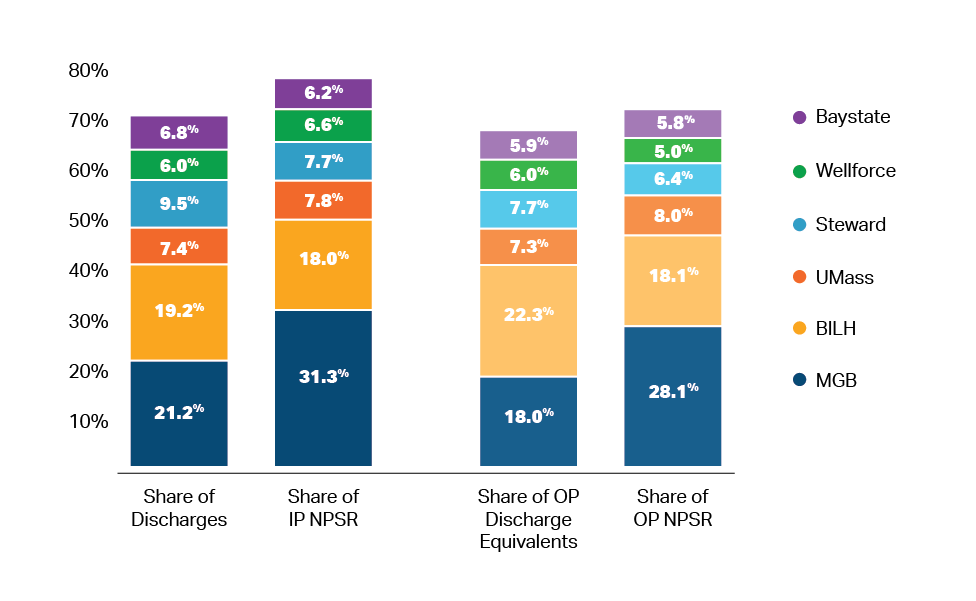 Source: CHIA Hospital Profiles Databook, supra note 64.Notes: Current provider affiliations (as of December 2021), including corporate and contracting affiliations; includes general acute care hospitals only. Figures reported above are for all payers, including commercial (managed and non-managed), Medicare (managed and non-managed), Medicaid (managed and non-managed), ConnectorCare, Health Safety Net, other government, and other (including self-pay and worker’s compensation).  For physician services, in 2018, MGB had the largest share of both primary care physicians (19%) and specialists (30%) in Massachusetts.System Share of Primary Care Physicians and Specialists (2018)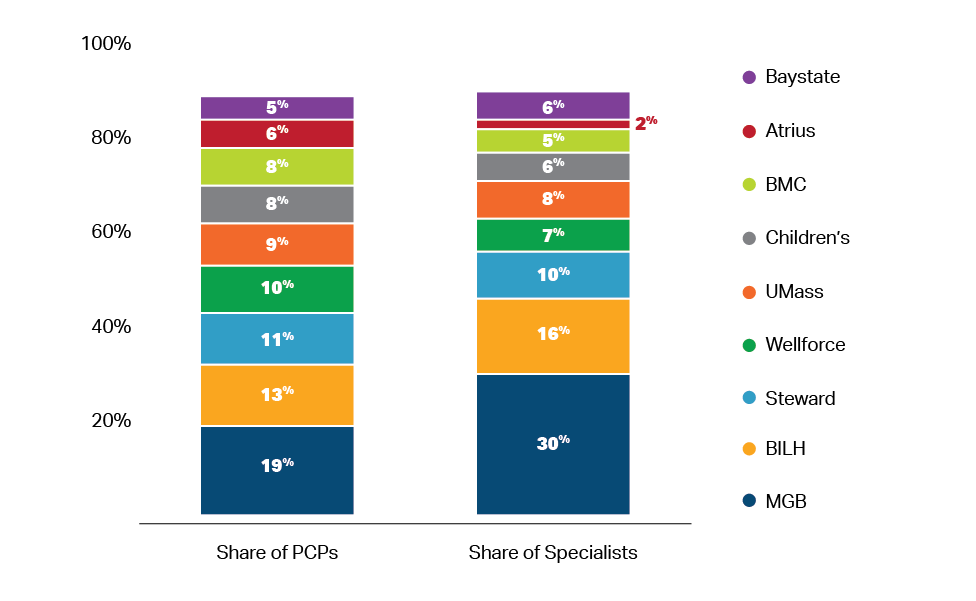 Source: MA-RPO Data, supra note 166.Notes: 2018 data were reported separately by Beth Israel Deaconess Care Organization and Lahey Health System (prior to the BILH merger) but combined for the purpose of this analysis. In calendar year 2018, MGB also provided the largest share of adult primary care physician services for patients insured by one of the three largest commercial payers and the had highest share of commercial statewide member months. System Share of Adult Primary Care Services and Member Months (2018)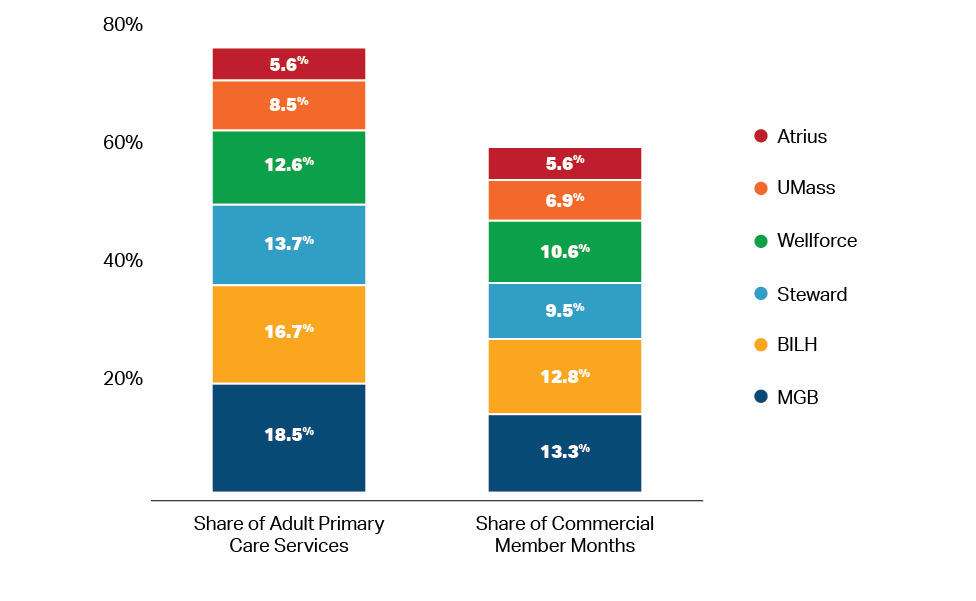 Source: All-Payer Claims Database, supra note 169; MA-RPO Data, supra note 166, Total Medical Expenses, supra note 167. Notes: Reflects physician affiliations as of December 2021.Appendix II.B: MGB’s Commercial PricingIn the most recent year of data, MGB’s average inpatient and hospital outpatient relative prices were the highest of all Massachusetts hospital systems for the three largest commercial payers in Massachusetts, largely but not solely driven by significantly higher prices at MGH and BWH. MGB’s physician group pricing was also generally higher than other Massachusetts hospital systems; generally only physician groups without an affiliated hospital (which have a different financing structure) had higher pricing.Physician Group and System Average Hospital Relative Price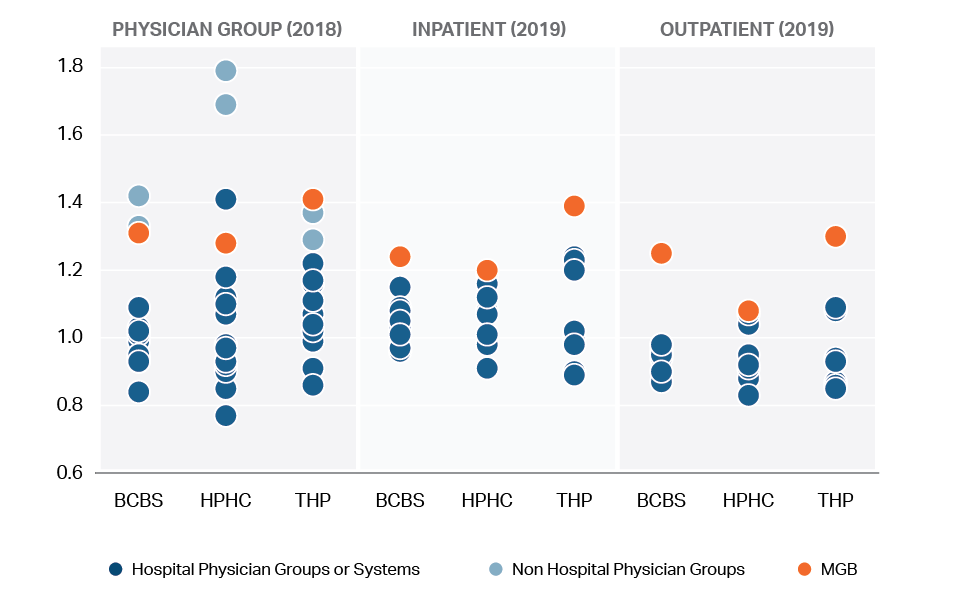 At the hospital level, we compared MGB inpatient and outpatient relative prices to comparator AMC and community hospitals. We found that MGH and BWH had higher inpatient and outpatient relative prices compared to other Massachusetts AMCs. MGB community hospitals’ relative prices were also higher than most, but not all, community hospital comparators. MGB and Comparator Hospital Relative Price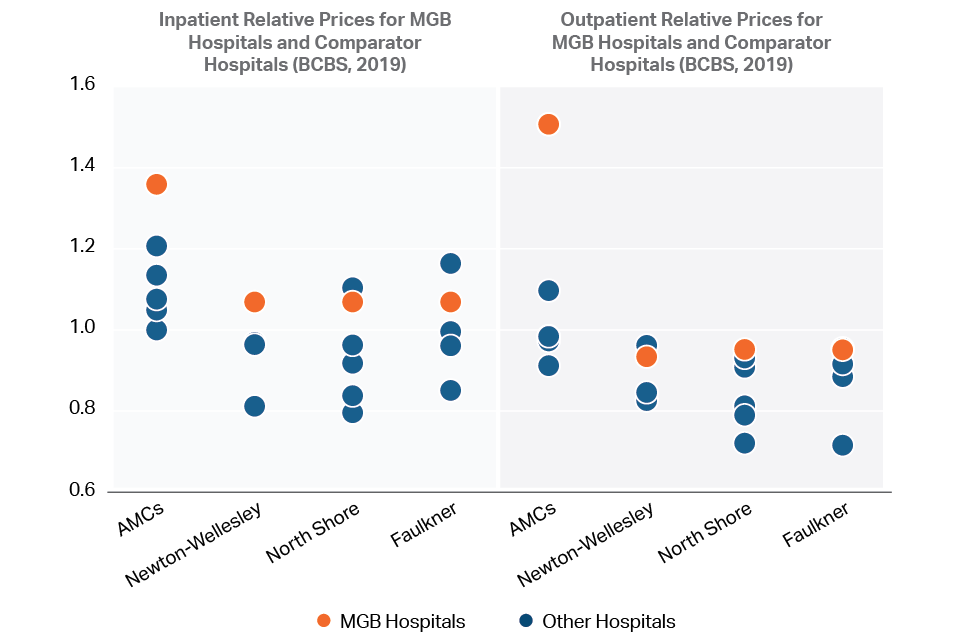 Average Price of GI Endoscopy in a HOPD by Hospital, 2018, With Percent Change in Price, 2016 – 2018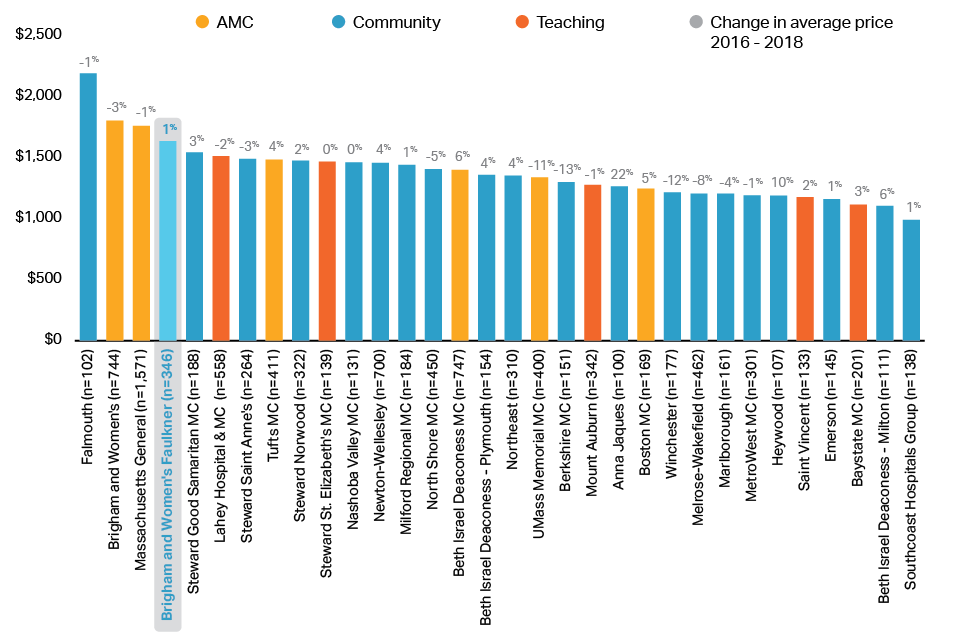 Appendix II.C: Hospital and Physician Quality Measures and MGB Case MixMGB Hospital Quality and Acuity MixThe HPC evaluated hospital quality by examining three composite outcomes measures that evaluate risk-adjusted inpatient mortality for certain procedures and conditions (IQI 90 and IQI 91, respectively) and observed-to-expected ratios for 11 measures of patient safety and adverse events (PSI 90). Measure results were calculated based on the 2019 CHIA Hospital Discharge Database, and we compared identified lower or higher hospital performance on each measure based on whether a given hospital’s performance was statistically significantly different (i.e., outside of the confidence interval) compared to statewide average performance. On the IQI 90, all MGB hospitals performed in line with the statewide average. On IQI 91, MGH and BWH performed below the statewide average; the remaining MGB hospitals performed in line with the statewide average. On the PSI 90, BWH and Newton-Wellesley Hospital performed above the statewide average; they were the only two hospitals in the state to perform above the statewide average.We also obtained performance data from CMS for two global measures of patient experience in hospitals: Overall Rating of Hospital and Willingness to Recommend Hospital. We analyzed “top-box” response rates for each measure. The “top-box” score indicates how often patients selected the most positive response category when asked about their hospital experience. Responses of either “9” or “10” are considered top-box for the Overall Rating of Hospital measure; a response of “Definitely yes” is considered top-box for the Willingness to Recommend Hospital measure. Six of MGB’s nine acute care hospitals performed above the statewide average on both measures in 2019. One MGB hospital, North Shore Medical Center, performed below the statewide average on patients’ overall rating of the hospital and no MGB hospitals performed below the statewide average on patients’ willingness to recommend the hospital.The HPC assessed the acuity mix of patient care delivered at MGB hospitals as compared to all other hospitals in Massachusetts by examining the case weight of primary Medicare Diagnosis Related Group (DRG) codes for discharges in the CHIA 2019 Hospital Discharge Database. Higher case weights are given to DRGs for higher-acuity care. The HPC found that MGB hospitals, like all other Massachusetts hospitals, treat substantial amounts of lower-acuity inpatient care in addition to higher-acuity care. Excluding normal newborns, patients with primary behavioral health DRG codes, and non-Massachusetts residents, the HPC sorted all discharges by Medicare DRG weight into quintiles, with the bottom quintile reflecting the 20% of lowest-acuity DRGs and the top quintile reflecting the 20% of highest-acuity DRGs. On an all-payer basis, the three lower quintiles account for 71% of discharges and 58% of patient days for Massachusetts hospitals statewide, and 69% of discharges and 53% of patient days for MGB hospitals. Although the proportion of lower-acuity care is somewhat smaller for MGH (64% of discharges, 47% of bed days), these data suggest that most patients using MGH and Faulkner could receive inpatient care at other Massachusetts hospitals.MGB Physician Group QualityFor physician quality performance, we examined the performance of MGB physician groups on 27 NCQA Healthcare Effectiveness Data and Information Set (HEDIS) measures as reported by CHIA. MGB physician groups performed above the statewide average on four of the 27 measures and worse than the statewide average on eight of the 27 measures.We also examined 14 adult and 17 pediatric measures of primary care patient experience as reported by CHIA. On adult primary care patient experience measures, MGB practices performed better than the statewide average on 9 measures and comparable to the statewide average on 5 measures. On pediatric primary care patient experience measures, MGB practices performed better than the statewide average on one measure and comparable to the statewide average on 16 measures.Appendix II.D: Low-Value Care for MGB and Other MA ProvidersLow-value care refers to medical services recognized by clinicians as not based on evidence and typically unnecessary. In the 2021 Cost Trends Report Chartpack, the HPC reported on seven measures of low-value care across three domains (screening, pre-operative, and procedures). MGB performed slightly better than average on two pre-operative testing measures and slightly below average on spinal injections for lower back pain.Low-value Pre-operative Testing and Procedures (2018)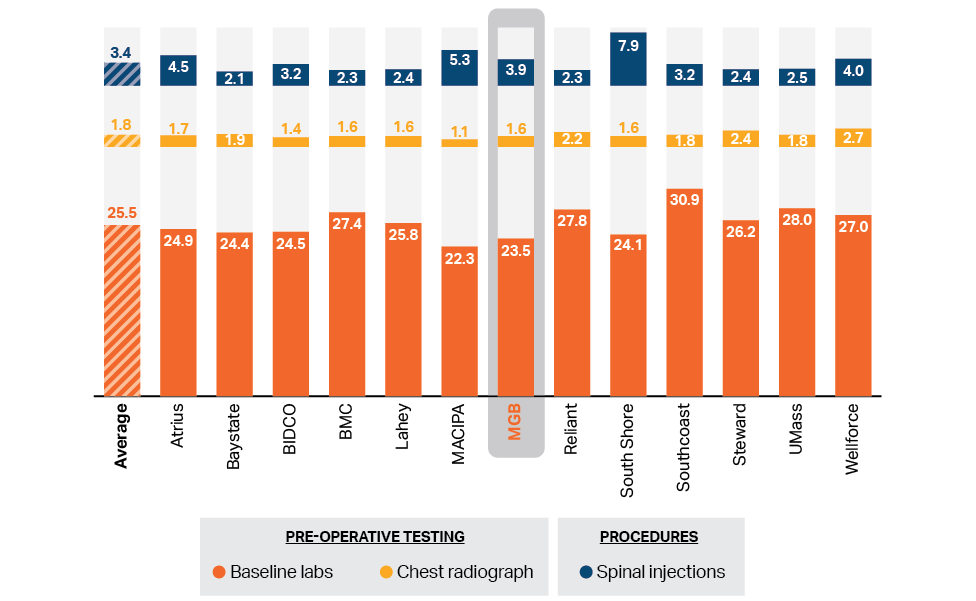 Source: HPC analysis of CHIA All-Payer Claims Database, 2018.Notes: Lower rates indicate better performance. Baseline labs = Baseline labs in patients without significant systemic disease undergoing low risk surgery; Chest radiograph = Chest radiographs occurring less than 30 days before a low or intermediate risk non-cardiothoracic surgical procedure (not associated with inpatient or emergency care). Based on a patient’s medical history and inclusion criteria for each low value measure, a patient could be counted in multiple measures. Average reflects rate for all commercial patients, including patients not attributed to a listed provider organization. MGB’s rates were higher than average on two screening measures (T3 and Vitamin D) and lower than average on the stress testing metric. Low-value Screenings: T3 (Thyroid), Cardiac Stress, and Vitamin D (2018)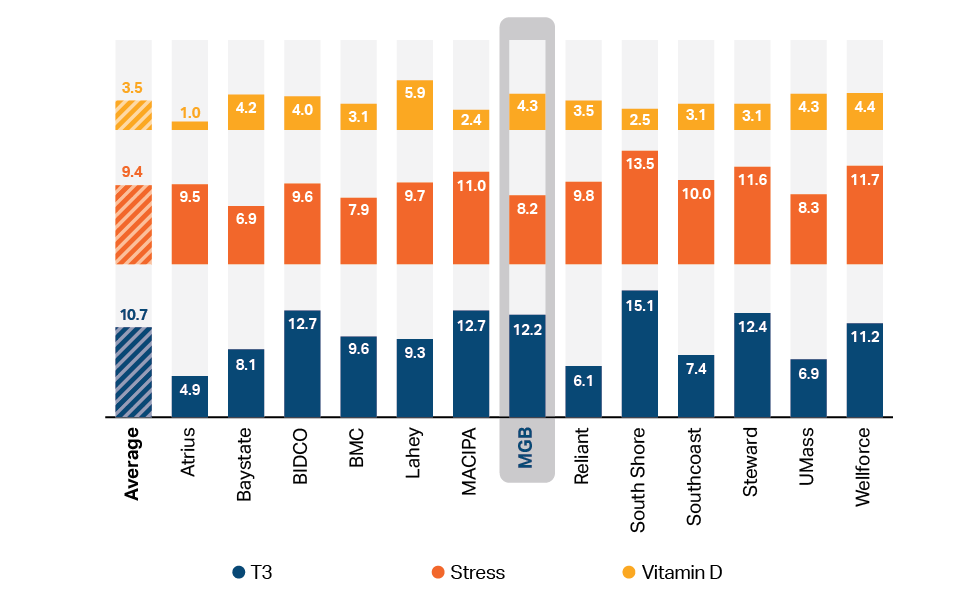 Source: HPC analysis of CHIA All-Payer Claims Database, 2018.Notes: T3 = Total or free T3 level measurement in a patient with a hypothyroidism diagnosis during the year; Stress = Stress testing for patients with an established diagnosis of ischemic heart disease or angina at least 6 month before the stress test, and thus not done for screening purposes; Vitamin D = Population based screening for 25-OH-Vitamin D deficiency (all adults). Based on a patient’s medical history and inclusion criteria for each low value measure, a patient could be counted in multiple measures. Average reflects rate for all commercial patients, including patients not attributed to a listed provider organization. The HPC also examined provider spending on these low-value services. In 2018, MGB had the second-highest low value spending per 100 patients. Spending reflects both the number of low value services per patient and the average price for those services. As noted above, MGB often provides low value services at a level comparable to other Massachusetts provider organizations; however, MGB has significantly higher prices than most other providers. Spending for Seven Low Value Services per 100 Patients and Volume of Attributed Members, by Provider Organization, 2018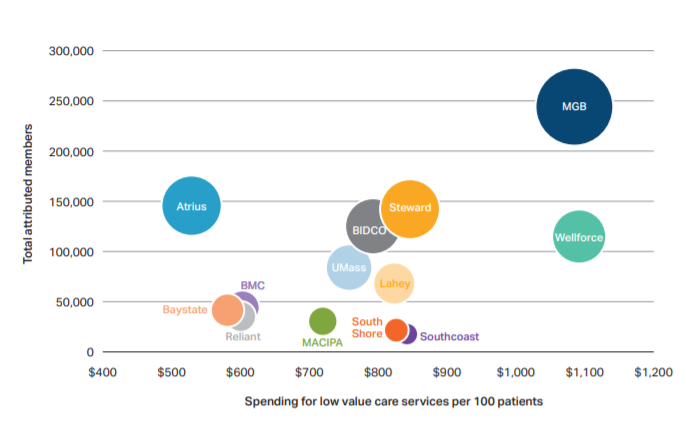 Source: HPC analysis of CHIA All-Payer Claims Database, 2018.Notes: Low value spending across all seven measures was summed by provided organization and then divided by the total number of commercial adult attributed patients and reported as a rate per 100 patients. Results for the low value stent procedure are not presented by provider organization due to small numbers at some organizations in the two previous charts but are included here in overall spending. Patients included in this population were not restricted to 12 months of continual coverage, N=1,117,933.Appendix II.E: Total Medical Expenses for MGB Primary Care PatientsThe HPC examined MGB’s unadjusted total medical expenses (TME) and health status adjusted total medical expenses (HSA TME) for the three largest commercial payers in Massachusetts to understand its baseline spending levels relative to other provider groups. For each of these payers, Partners Community Physician Organization (PCPO, MGB’s largest provider group, now known as Mass General Brigham Community Physicians) always had both TME and HSA TME above the network average, and frequently had one of the highest levels of both adjusted and unadjusted spending from 2014 to 2018 compared to other provider groups. In the preliminary 2019 data, MGB’s TME and HSA TME continues to be among the highest both among commercial payers and for Tufts Medicare Advantage (4% higher than network average for comparable area providers), the only Medicare Managed Care Plan in which MGB participates that is reported in publicly available data.Unadjusted TME and HSA TME Levels, 2014 & 2018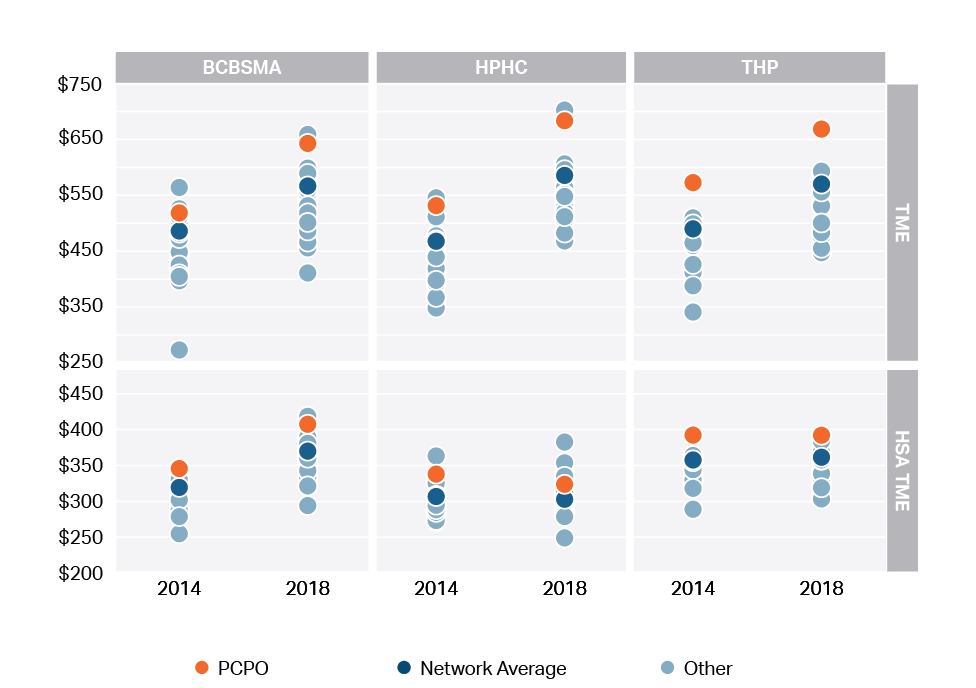 Source: HPC analysis of CHIA Total Medical Expense Data (2014-2019).PCPO also had a higher rate of unadjusted spending growth compared to the network average of those same three commercial payers between 2014 and 2019.Unadjusted TME Growth of PCPO Compared to the Payer’s Network Average (2014-2019)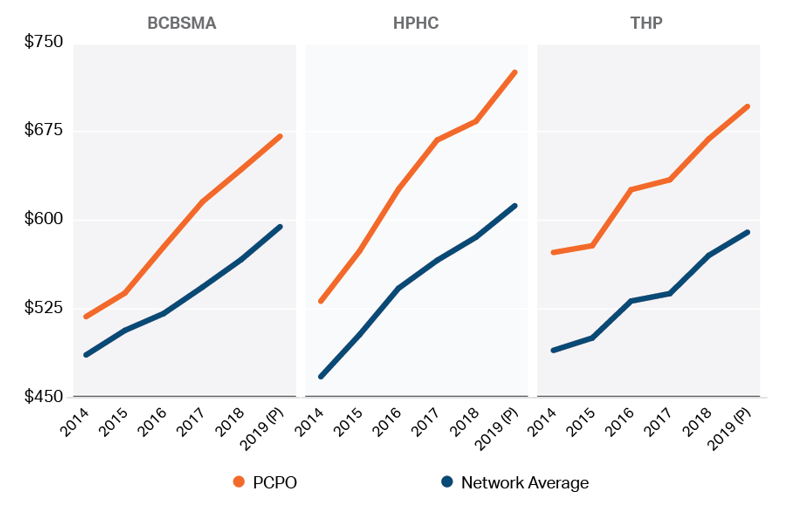 Source: HPC analysis of CHIA Total Medical Expense Data (2014-2019).Appendix II.F: MGB Hospital Payer Mix Relative to Other Hospitals The HPC examined the inpatient and outpatient payer mix of MGB hospitals relative to other hospital systems and relative to MGB hospitals’ primary service areas (PSAs). In fiscal year 2019, MGB had the highest average commercial mix compared to all other hospital systems. MGB had the lowest average public payer mix (57%), and more specifically the lowest Medicaid mix (13%), compared to all other hospital systems statewide. ,  Weighted Average System Inpatient and Outpatient Payer Mix (2019)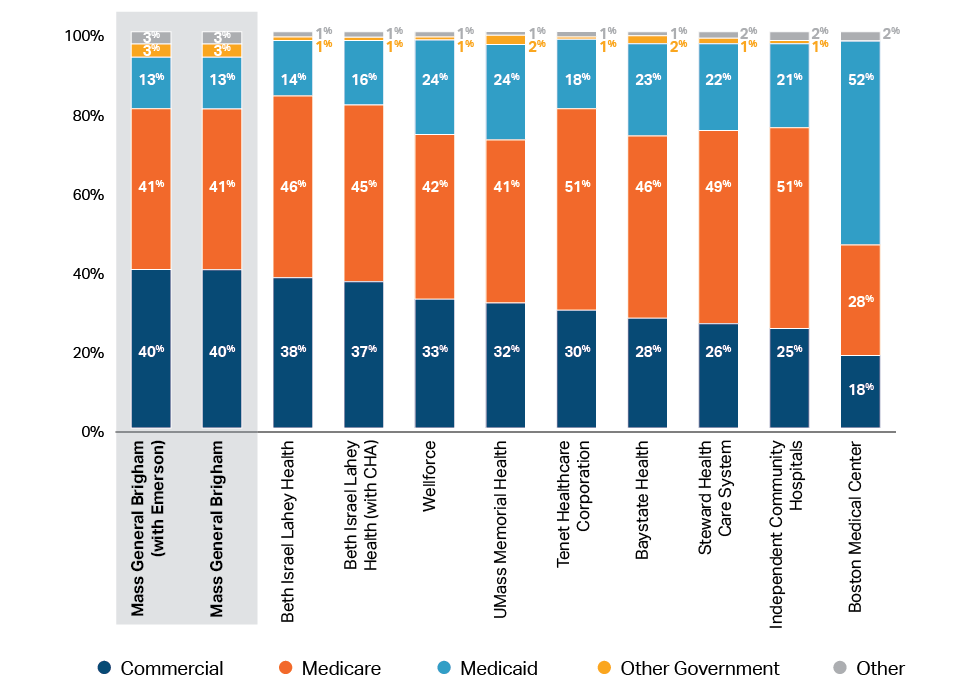 Source: HPC analysis of CHIA Hospital Profiles Databook, supra note 64.Notes: Current affiliations (as of December 2021); affiliations include corporate and contracting affiliations; includes general acute care hospitals only.Examining inpatient discharges alone, from 2009 to 2019 MGB’s inpatient commercial mix was consistently the highest of all hospital systems and its Medicaid mix was the lowest relative to other systems. MGB’s inpatient Medicare mix was either comparable to or lower than that of other major systems over the ten-year period.,Since there are regional differences within Massachusetts regarding the proportion of patients covered by commercial, Medicare and Medicaid, we also compared each hospital’s inpatient payer mix to the mix of inpatients in that hospital’s primary service area (PSA). We found that many MGB hospitals have higher shares of inpatients with commercial insurance and lower shares of inpatients with Medicare and Medicaid, as compared to the overall mix in the hospital’s service area, with these differences often being greater than for hospitals of other systems.Inpatient Payer Mix at Hospital Systems Compared to PSA (2019) 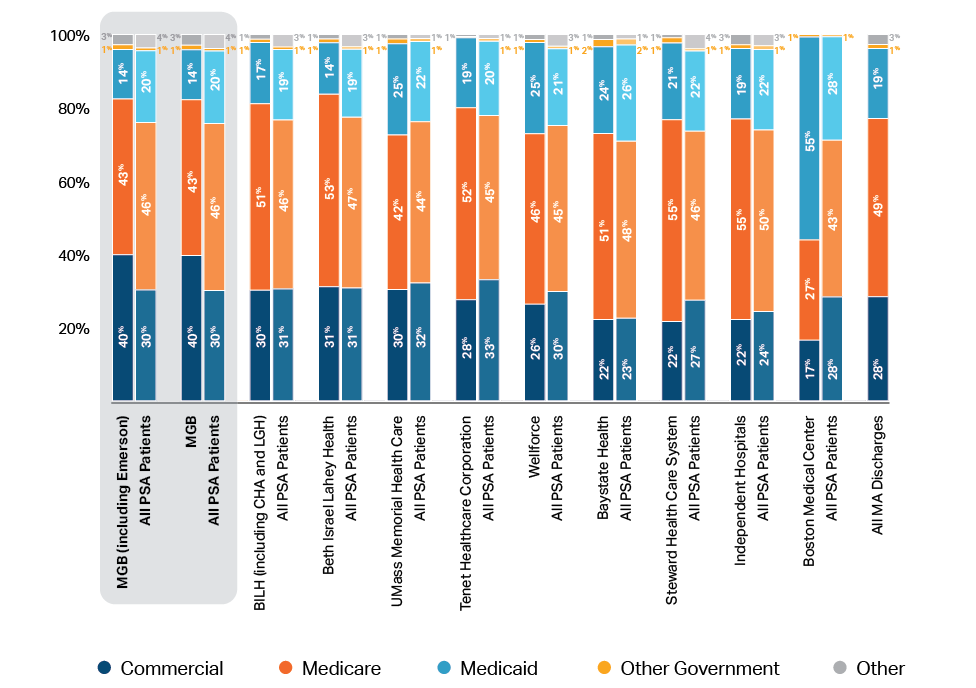 Source: HPC analysis of CHIA 2019 hospital discharge data.Notes: In this analysis, Commonwealth Care Plans, Free Care, and Health Safety Net are all grouped under Medicaid. Self Pay/Other includes auto insurance, secondary payers, self-pay, worker’s compensation, and other non-managed care. In 2019, Boston Medical Center (BMC) reported a major decline in Medicaid discharges and a major increase in Self Pay discharges. After reviewing the data, CHIA determined that most of those discharges reported as self pay were ultimately paid for by Medicaid. As such, for BMC alone, we have grouped self pay discharges with Medicaid discharges, instead of with discharges with Other Government payers.Appendix II.G: MGB Primary Care Patient Panel Characteristics Payer mix at each health system is directly tied to socioeconomic characteristics of the health system’s patient panel. Relative to other Massachusetts providers, MGB primary care patients generally come from higher income communities with fewer indicia of social need compared to almost all other systems in Massachusetts.,  Sources: APCD 6.0, 2014-2016; MA-RPO and SK&A data, 5-year American Community Survey demographic and housing estimates, 2019, Neighborhood Atlas Area Deprivation Index (ADI) 2018. Notes: Income and ADI are reported at the zip-code level for primary care patients attributed to the provider organization’s physicians. For a system that negotiates payer contracts on behalf of physician organizations that it does not own (i.e., MGB contracts on behalf of Emerson and BILH contracts on behalf of CHA and MACIPA) we calculated the median zip code income and area deprivation index of attributed patients both for the corporate system alone and for the system, including contracting affiliate physician organizations. Appendix II.H: Racial and Ethnic Mix at MGB HospitalsThe HPC examined the race and ethnicity of MGB hospital patients compared to the mix of patients in the hospitals’ PSAs. Given the availability and completeness of data, we could only conduct analyses on race and ethnicity for inpatient care. As a whole, MGB hospitals serve a lower proportion of inpatients who are Black, Indigenous, and people of color (BIPOC) compared to the mix of patients in the hospitals’ service areas., MGB hospitals, along with Tenet Healthcare, had the greatest difference between the number of inpatients self-reporting as BIPOC compared to the total mix of inpatients reporting as BIPOC in the hospitals’ PSAs. This pattern was consistent over a ten-year period. Inpatient Racial/Ethnic Mix at Hospital Systems Compared to PSA (FY 2019)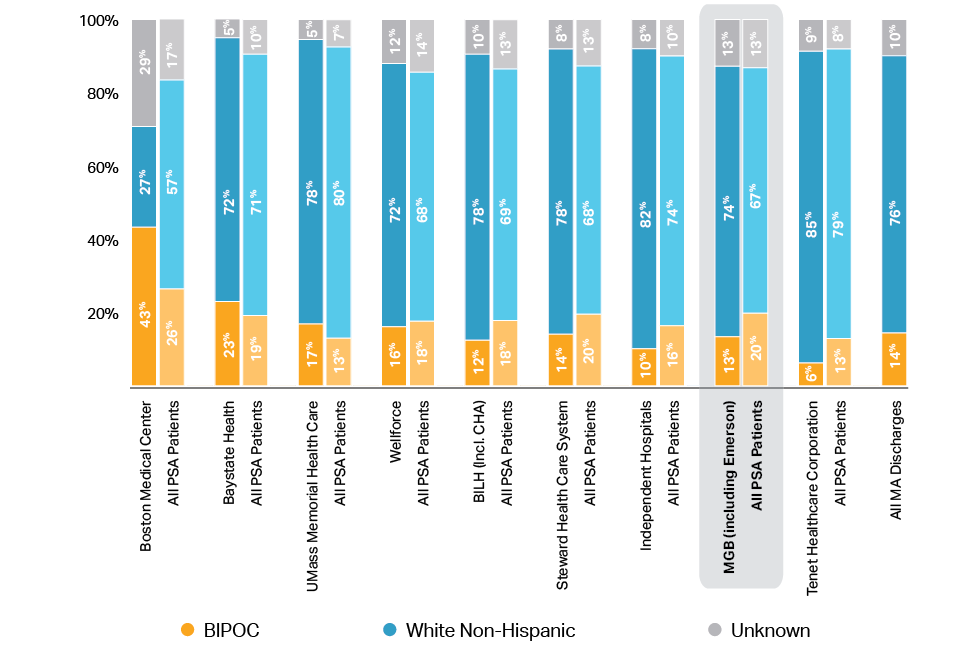 Source: HPC Analysis of the Center for Health Information and Analysis (CHIA), Hospital Inpatient Discharge, FY2019.Notes: Hospital affiliations are based on 2021 affiliations. Systems include contracting affiliates. We also examined the race/ethnicity of MGB’s AMCs compared to other Massachusetts AMCs. We found that MGH and BWH served proportionally fewer BIPOC patients and discharged fewer BIPOC patients in FY 2019 despite having more total discharges.Discharges by Race/Ethnicity at AMCs (2019)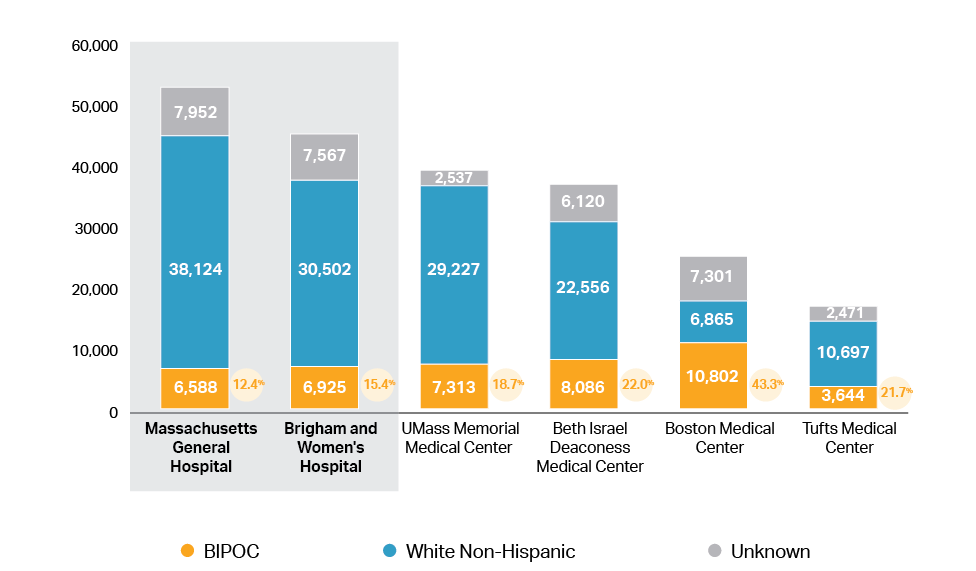 Source: HPC Analysis of CHIA 2019 hospital discharge data.Appendix II.I: Financial Metrics for MGB and Other Large Massachusetts ProvidersMGB has substantially greater financial resources than other Massachusetts provider systems. Based on a review of hospital system financial information for fiscal years 2018 through 2020, MGB’s total net assets and operating revenue were consistently greater than the next four largest systems combined. Compared to these other large Massachusetts provider systems, MGB also had a higher average total margin over those three fiscal years. MGB has publicly stated that its financial position has been improving over the past several years, including in FY20, and the system posted a positive operating margin in FY21.Source: HPC analysis of CHIA Annual Acute Hospital and Health System Financial Performance Reports, FY2018 – FY2020.Notes: 2020 revenue and margin figures include state and federal COVID-19 relief funding received by each provider organization. 2019 cash flow metrics for BILH represent partial year data from March 1 through Sept. 30. 2018 figures for BILH represent a combination of CareGroup and Lahey predecessor organization financials. Steward Health Care has been omitted due to noncompliance with state reporting requirements.Appendix IV.A: Impacts of Population Growth and Demographic Change on UtilizationThe following examples illustrate that demographic changes alone often cannot be used to predict future utilization. Indeed, health care utilization tends to be driven by a number of other factors such as health care payment policies, technology advances, provider supply, and physicians’ clinical approaches more than by changes in total population and aging.The HPC constructed a projection of future demand for total inpatient bed days based on demographic shifts starting in 2010. We started with actual 2010 bed days across all Massachusetts hospitals, segmented by age cohort. We then applied changes in population by age cohort to baseline utilization, similar to the methodology described in the MGH and Faulkner ICAs. As illustrated below, this method would have produced a predicted increase in demand for inpatient beds of over 19%. However, actual inpatient bed days statewide increased by 0.7% through 2019. Predicted Inpatient Bed Day Growth Based on Demographic Trends Compared to Actual Growth (2010-2020) 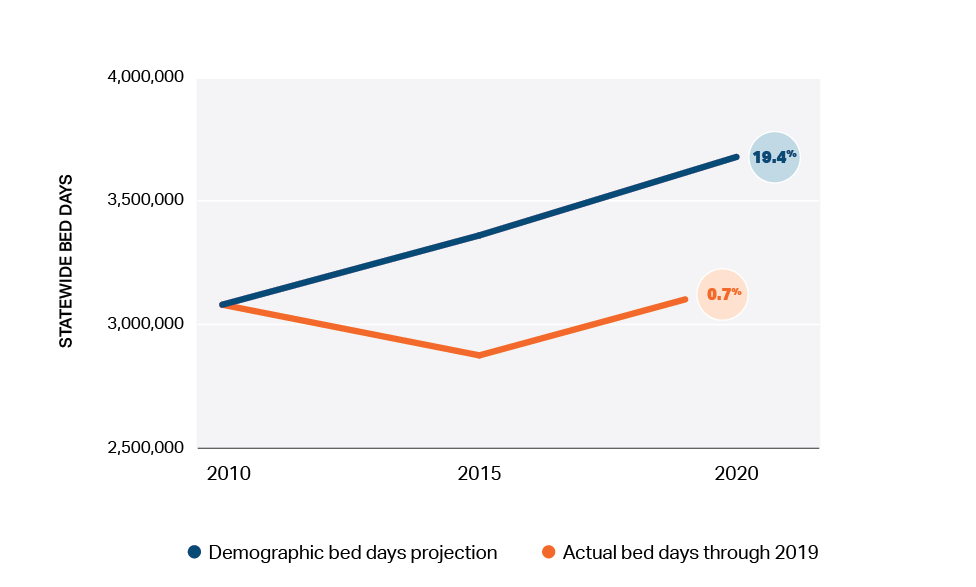 Source: HPC analysis of CHIA hospital discharge data 2010-2019 and UMass Donahue Institute population projections (2018), available at https://donahue.umass.edu/business-groups/economic-public-policy-research/massachusetts-population-estimates-program/population-projections.A recent Brookings Institute paper examining trends in utilization of advanced imaging (including MRIs, CT scans, and nuclear scans) among Medicare beneficiaries illustrates that changes in utilization due to demographic changes are far outweighed by supply-side factors. Total imaging utilization was roughly 17.6 million among 40 million Medicare beneficiaries in 2000. Imaging use grew rapidly over the decade (by 85%, or 59% per beneficiary) to nearly 33 million scans in 2009. Over the next decade, from 2009 to 2018, the Medicare population grew 25%. Thus simple demand projections based on demographic change, performed in 2009, would have likely projected demand, and thus utilization of advanced imaging, in Medicare to grow at least 25% by 2018, to more than 40 million scans. Yet, in fact, total imaging utilization fell by 21% over this period (37% on a per-beneficiary basis), to under 26 million scans in 2018. The drop largely stems from a series of policy decisions made by CMS that reduced payment rates for imaging and changed the basis of payment, along with changing technology. Appendix IV.B: Ambulatory Sites Indicia of Social Need The immediate areas around the proposed ambulatory sites generally have relatively lower indicia of social need as compared to the Commonwealth as a whole and as compared to the region in which those sites are proposed to be located.Source: HPC analysis of Agency for Healthcare Research and Quality, Social Determinants of Health Database (Beta Version), available at https://www.ahrq.gov/sdoh/data-analytics/sdoh-data.html. Measures assessed included Sum of Households with Limited English Speaking, Sum of Population Reporting as Non-White Race, Sum of Population that was Unemployed (Age 16 Years +), Sum of Population with Any Medicaid/Means-Tested Public Coverage (Ages 64 and Under) and Sum of Population with Income to Poverty Ration < 1.24. We compared the communities within a 10-minute drive of the Westwood site to the HPC’s Norwood/Attleboro region; communities within a 10-minute drive of Woburn to the Merrimack/Middlesex region; and communities within a 10-minute drive of the Westborough site to the HPC’s Central MA region. For further information on HPC regions, see Mass. Health Policy Comm’n, 2013 Cost Trends Report Technical Appendix (Jan. 2014), available at https://www.mass.gov/doc/b3-regions-of-massachusetts/download. Spending DynamicSpending DynamicAnnual Commercial Spending ImpactAnnual Commercial Revenue Gain by MGBAnnual Commercial Revenue Loss by Other ProvidersAmbulatory ExpansionNew MGB primary care patientsNew MGB primary care patients$9.5M to $15.4MNot Modeled, but likely to increase revenue.Not Modeled, but likely to decrease revenue.Ambulatory ExpansionIncreased utilization of MGB hospitals Increased utilization of MGB hospitals Likely significant. If the three proposed sites allow MGB to achieve half of its market share expectations for the larger multiyear ambulatory expansion, $4.5M to $17.9M for inpatient care. Outpatient would further increase spending. Likely significant. If the three proposed sites allow MGB to achieve half of its market share expectations for the larger multiyear ambulatory expansion, $19.1M to $76.5M for inpatient care. Outpatient would further increase revenue.Likely significant. If the three proposed sites allow MGB to achieve half of its market share expectations for the larger multiyear ambulatory expansion, -$14.6M to -$58.6M for inpatient care. Outpatient would further reduce revenue.Ambulatory ExpansionPatients at new ambulatory locations and backfill of outpatient capacity at MGB hospitals Patients at new ambulatory locations and backfill of outpatient capacity at MGB hospitals -$3.4M for ambulatory surgery, CT and MRI. Other services could further impact spending.$24.2M to $28.2M for ambulatory surgery, CT and MRI. Other services would further increase revenue.-$27.6M to -$31.6M for ambulatory surgery, CT and MRI. Other services would further reduce revenueAmbulatory ExpansionIncreased MGB prices as market concentration and MGB’s commercial market shares increaseIncreased MGB prices as market concentration and MGB’s commercial market shares increaseNot ModeledNot ModeledNot ModeledAmbulatory ExpansionTotal yearly commercial impact for modeled services and spending dynamicsTotal yearly commercial impact for modeled services and spending dynamics$9.3M to $27.9M$43.3M to $104.6M-$42.2M to -$90.2MMGH and Faulkner ExpansionsPatients filling new inpatient capacityMGH$23.7M to $40.6M$91.3M to $156.3M-$67.6M to -$115.7MMGH and Faulkner ExpansionsPatients filling new inpatient capacityFaulkner$2.9M to $3.8M$41.8M to $54.9M-$39.0M to -$51.1MMGH and Faulkner ExpansionsPatients filling new outpatient capacityMGH$573K for CT and MRI imaging only. Other services would further increase spending$3.8M for CT and MRI imaging only. Other services would further increase revenue-$3.3M for CT and MRI imaging only. Other services would further reduce revenueMGH and Faulkner ExpansionsPatients filling new outpatient capacityFaulkner-$91K for MRI imaging only. Other services could further impact spending. $788K for MRI imaging only. Other services would further increase revenue-$879K for MRI imaging only. Other services would further reduce revenueMGH and Faulkner ExpansionsIncreased MGB prices as market concentration and MGB’s commercial market shares increaseMGH $6.0M to $13.2M due to inpatient volume increases. Outpatient market share increases are likely to drive further price increases.$6.0M to 13.2M due to inpatient volume increases. Outpatient market share increases are likely to drive further revenue increases.Not ModeledMGH and Faulkner ExpansionsIncreased MGB prices as market concentration and MGB’s commercial market shares increaseFaulkner$3.6M to $4.1M due to inpatient volume increases. Outpatient market share increases are likely to drive further price increases.$3.6M to $4.1M due to inpatient volume increases. Outpatient market share increases are likely to drive further revenue increases.Not ModeledMGH and Faulkner ExpansionsTotal yearly commercial impact for modeled services and spending dynamicsMGH$30.3M to $54.4M$101.2M to $173.3M-$70.1M to -$119.0MMGH and Faulkner ExpansionsTotal yearly commercial impact for modeled services and spending dynamicsFaulkner$6.4M to $7.9M$46.3M to $59.8M-$39.8M to -$52.0MTotal yearly commercial impact for modeled services and spending dynamics - all projects combinedTotal yearly commercial impact for modeled services and spending dynamics - all projects combinedTotal yearly commercial impact for modeled services and spending dynamics - all projects combined$46.0M to $90.1M$190.7M to $337.8M-$152.9M to -$261.1MSpending DynamicSpending DynamicAnnual Commercial Spending ImpactAnnual Commercial Revenue Gain by MGBAnnual Commercial Revenue Loss by Other ProvidersAmbulatory ExpansionNew MGB primary care patientsNew MGB primary care patients$9.5M to $15.4MNot Modeled, but likely to increase revenue.Not Modeled, but likely to decrease revenue.Ambulatory ExpansionIncreased utilization of MGB hospitals Increased utilization of MGB hospitals Likely significant. If the three proposed sites allow MGB to achieve half of its market share expectations for the larger multiyear ambulatory expansion, $4.5M to $17.9M for inpatient care. Outpatient would further increase spending. Likely significant. If the three proposed sites allow MGB to achieve half of its market share expectations for the larger multiyear ambulatory expansion, $19.1M to $76.5M for inpatient care. Outpatient would further increase revenue.Likely significant. If the three proposed sites allow MGB to achieve half of its market share expectations for the larger multiyear ambulatory expansion, -$14.6M to -$58.6M for inpatient care. Outpatient would further reduce revenue.Ambulatory ExpansionPatients at new ambulatory locations and backfill of outpatient capacity at MGB hospitals Patients at new ambulatory locations and backfill of outpatient capacity at MGB hospitals -$3.4M for ambulatory surgery, CT and MRI. Other services could further impact spending.$24.2M to $28.2M for ambulatory surgery, CT and MRI. Other services would further increase revenue.-$27.6M to -$31.6M for ambulatory surgery, CT and MRI. Other services would further reduce revenueAmbulatory ExpansionIncreased MGB prices as market concentration and MGB’s commercial market shares increaseIncreased MGB prices as market concentration and MGB’s commercial market shares increaseNot ModeledNot ModeledNot ModeledAmbulatory ExpansionTotal yearly commercial impact for modeled services and spending dynamicsTotal yearly commercial impact for modeled services and spending dynamics$9.3M to $27.9M$43.3M to $104.6M-$42.2M to -$90.2MMGH and Faulkner ExpansionsPatients filling new inpatient capacityMGH$23.7M to $40.6M$91.3M to $156.3M-$67.6M to -$115.7MMGH and Faulkner ExpansionsPatients filling new inpatient capacityFaulkner$2.9M to $3.8M$41.8M to $54.9M-$39.0M to -$51.1MMGH and Faulkner ExpansionsPatients filling new outpatient capacityMGH$573K for CT and MRI imaging only. Other services would further increase spending$3.8M for CT and MRI imaging only. Other services would further increase revenue-$3.3M for CT and MRI imaging only. Other services would further reduce revenueMGH and Faulkner ExpansionsPatients filling new outpatient capacityFaulkner-$91K for MRI imaging only. Other services could further impact spending. $788K for MRI imaging only. Other services would further increase revenue-$879K for MRI imaging only. Other services would further reduce revenueMGH and Faulkner ExpansionsIncreased MGB prices as market concentration and MGB’s commercial market shares increaseMGH $6.0M to $13.2M due to inpatient volume increases. Outpatient market share increases are likely to drive further price increases.$6.0M to 13.2M due to inpatient volume increases. Outpatient market share increases are likely to drive further revenue increases.Not ModeledMGH and Faulkner ExpansionsIncreased MGB prices as market concentration and MGB’s commercial market shares increaseFaulkner$3.6M to $4.1M due to inpatient volume increases. Outpatient market share increases are likely to drive further price increases.$3.6M to $4.1M due to inpatient volume increases. Outpatient market share increases are likely to drive further revenue increases.Not ModeledMGH and Faulkner ExpansionsTotal yearly commercial impact for modeled services and spending dynamicsMGH$30.3M to $54.4M$101.2M to $173.3M-$70.1M to -$119.0MMGH and Faulkner ExpansionsTotal yearly commercial impact for modeled services and spending dynamicsFaulkner$6.4M to $7.9M$46.3M to $59.8M-$39.8M to -$52.0MTotal yearly commercial impact for modeled services and spending dynamics - all projects combinedTotal yearly commercial impact for modeled services and spending dynamics - all projects combinedTotal yearly commercial impact for modeled services and spending dynamics - all projects combined$46.0M to $90.1M$190.7M to $337.8M-$152.9M to -$261.1MPatient Origin ScenarioCT scansMRI scansAmbulatory surgeriesMGB claimed savings per case (DoN application)MGB claimed savings per case (DoN application)-$1,750-$1,750-$7,900HPC modelingAll care diverted from MGB hospitals, not accounting for backfilled cases (MGB claim)-$221-$402-$691HPC modelingCare diverted proportionally from MGB and other current area providers-$152-$309-$52HPC modelingAll care diverted from existing area providers except from MGB-$128-$285+$463HPC modelingEach net new case at ambulatory sites (service would not otherwise have been provided)+$530+$771+$3,187CT scanMRI scanGeneric outpatient visit+$64+$58+$150Commercial Discharge Shifts to Fill New MGB Inpatient CapacityCommercial Discharge Shifts to Fill New MGB Inpatient CapacityCommercial Discharge Shifts to Fill New MGB Inpatient CapacityCommercial Discharge Shifts to Fill New MGB Inpatient CapacityLower volume assumptionsLower volume assumptionsHigher volume assumptionsMGH2,161 to 2,5792,161 to 2,5793,182 to 3,712Faulkner1,6641,6642,181Impact on Commercial Hospital SpendingImpact on Commercial Hospital SpendingImpact on Commercial Hospital SpendingImpact on Commercial Hospital SpendingLower volume assumptionsHigher volume assumptionsMGHMGH$23.7M to $28.3M$34.8M to $40.6MFaulknerFaulkner$2.9M$3.8MTotal annualTotal annual$26.6M to $31.2M$38.7M to $44.5MAverage spending impact per caseMRI scansCT scansMGH$176$126Faulkner-$113N/ASpending DynamicSpending DynamicAnnual Commercial Spending ImpactAnnual Commercial Revenue Gain by MGBAnnual Commercial Revenue Loss by Other ProvidersAmbulatory ExpansionNew MGB primary care patientsNew MGB primary care patients$9.5M to $15.4MNot Modeled, but likely to increase revenue.Not Modeled, but likely to decrease revenue.Ambulatory ExpansionIncreased utilization of MGB hospitals Increased utilization of MGB hospitals Likely significant. If the three proposed sites allow MGB to achieve half of its market share expectations for the larger multiyear ambulatory expansion, $4.5M to $17.9M for inpatient care. Outpatient would further increase spending. Likely significant. If the three proposed sites allow MGB to achieve half of its market share expectations for the larger multiyear ambulatory expansion, $19.1M to $76.5M for inpatient care. Outpatient would further increase revenue.Likely significant. If the three proposed sites allow MGB to achieve half of its market share expectations for the larger multiyear ambulatory expansion, -$14.6M to -$58.6M for inpatient care. Outpatient would further reduce revenue.Ambulatory ExpansionPatients at new ambulatory locations and backfill of outpatient capacity at MGB hospitals Patients at new ambulatory locations and backfill of outpatient capacity at MGB hospitals -$3.4M for ambulatory surgery, CT and MRI. Other services could further impact spending.$24.2M to $28.2M for ambulatory surgery, CT and MRI. Other services would further increase revenue.-$27.6M to -$31.6M for ambulatory surgery, CT and MRI. Other services would further reduce revenueAmbulatory ExpansionIncreased MGB prices as market concentration and MGB’s commercial market shares increaseIncreased MGB prices as market concentration and MGB’s commercial market shares increaseNot ModeledNot ModeledNot ModeledAmbulatory ExpansionTotal yearly commercial impact for modeled services and spending dynamicsTotal yearly commercial impact for modeled services and spending dynamics$9.3M to $27.9M$43.3M to $104.6M-$42.2M to -$90.2MMGH and Faulkner ExpansionsPatients filling new inpatient capacityMGH$23.7M to $40.6M$91.3M to $156.3M-$67.6M to -$115.7MMGH and Faulkner ExpansionsPatients filling new inpatient capacityFaulkner$2.9M to $3.8M$41.8M to $54.9M-$39.0M to -$51.1MMGH and Faulkner ExpansionsPatients filling new outpatient capacityMGH$573K for CT and MRI imaging only. Other services would further increase spending$3.8M for CT and MRI imaging only. Other services would further increase revenue-$3.3M for CT and MRI imaging only. Other services would further reduce revenueMGH and Faulkner ExpansionsPatients filling new outpatient capacityFaulkner-$91K for MRI imaging only. Other services could further impact spending. $788K for MRI imaging only. Other services would further increase revenue-$879K for MRI imaging only. Other services would further reduce revenueMGH and Faulkner ExpansionsIncreased MGB prices as market concentration and MGB’s commercial market shares increaseMGH $6.0M to $13.2M due to inpatient volume increases. Outpatient market share increases are likely to drive further price increases.$6.0M to 13.2M due to inpatient volume increases. Outpatient market share increases are likely to drive further revenue increases.Not ModeledMGH and Faulkner ExpansionsIncreased MGB prices as market concentration and MGB’s commercial market shares increaseFaulkner$3.6M to $4.1M due to inpatient volume increases. Outpatient market share increases are likely to drive further price increases.$3.6M to $4.1M due to inpatient volume increases. Outpatient market share increases are likely to drive further revenue increases.Not ModeledMGH and Faulkner ExpansionsTotal yearly commercial impact for modeled services and spending dynamicsMGH$30.3M to $54.4M$101.2M to $173.3M-$70.1M to -$119.0MMGH and Faulkner ExpansionsTotal yearly commercial impact for modeled services and spending dynamicsFaulkner$6.4M to $7.9M$46.3M to $59.8M-$39.8M to -$52.0MTotal yearly commercial impact for modeled services and spending dynamics - all projects combinedTotal yearly commercial impact for modeled services and spending dynamics - all projects combinedTotal yearly commercial impact for modeled services and spending dynamics - all projects combined$46.0M to $90.1M$190.7M to $337.8M-$152.9M to -$261.1MProvider OrganizationMedian Zip Code Income of Attributed Patients (2016)Area Deprivation Index (2018)MACIPA$105,06510.7MGB (with Emerson)$103,73817.2MGB$103,73817.2Children's Medical Center Corporation$103,33717.3BILH (with contracting affiliates)$101,39715.2Wellforce$100,69319.6Atrius$100,68015.4South Shore$99,38117.3BILH (corporate system)$98,97816.0Reliant$91,70629.0Steward$83,34624.9UMass$80,94334.3Southcoast$80,22132.9BMC$74,06923.1Baystate$68,04242.2MetricYearMGBBILHWellforceUMassBaystateTotal net assets (millions)2018$8,973$3,139$621$1,016$1,102Total net assets (millions)2019$9,748$3,065$693$1,077$1,085Total net assets (millions)2020$10,620$3,053$727$1,055$1,132Net assets to total assets ratio201849.00%50.50%34.00%41.00%50.70%Net assets to total assets ratio201945.90%48.20%33.60%40.40%49.00%Net assets to total assets ratio202042.40%41.60%26.70%32.30%39.80%Operating revenue (millions)2018$13,307$5,668$1,936$2,487$2,382Operating revenue (millions)2019$13,951$3,638$2,055$2,825$2,376Operating revenue (millions)2020$14,059$6,274$2,137$2,811$2,507Operating margin20182.20%-0.20%0.20%-2.80%2.20%Operating margin20193.50%1.20%0.00%4.60%2.30%Operating margin2020-2.40%0.50%-0.50%-2.00%1.40%Total margin20186.00%1.70%2.00%-0.80%2.80%Total margin20193.50%2.80%5.90%7.50%3.00%Total margin20201.80%1.20%1.40%-0.80%1.80%Social Determinant of Health IndicatorsZip codes ≤10 min driveHPC Region StatewideWESTWOODLimited English Speaking Households2%2%6%WESTWOODPopulation Reporting as Non-White Race15%12%22%WESTWOODPopulation that was Unemployed (Ages 16+)3%3%4%WESTWOODPopulation with any Medicaid/Means-Tested Public Coverage (Ages ≤64)9%10%20%WESTWOODPopulation with Income to Poverty Ratio <1.24 (%)5%7%14%WOBURNLimited English Speaking Households4%4%6%WOBURNPopulation Reporting as Non-White Race17%20%22%WOBURNPopulation that was Unemployed (Ages 16+)2%3%40%WOBURNPopulation with any Medicaid/Means-Tested Public Coverage (Ages ≤64)10%13%21%WOBURNPopulation with Income to Poverty Ratio <1.24 (%)8%9%14%WESTBOROUGHLimited English Speaking Households3%5%6%WESTBOROUGHPopulation Reporting as Non-White Race26%16%22%WESTBOROUGHPopulation that was Unemployed (Ages 16+)2%4%4%WESTBOROUGHPopulation with any Medicaid/Means-Tested Public Coverage (Ages ≤64)7%21%20%WESTBOROUGHPopulation with Income to Poverty Ratio <1.24 (%)6%14%14%Social Determinant of Health IndicatorsHigher % Represents Greater SDOH BurdenStatewide or regional indicator higher than immediate area near site Statewide or regional indicator lower than immediate area near site